杭州第十四中学青山湖学校科创实验室项目招标文件 （电子招投标）招标编号:HJZCD-2024-008杭州第十四中学青山湖学校杭州市教育发展服务中心 二〇二四年四月十八日目  录第一部分      招标公告第二部分      投标人须知第三部分      采购需求第四部分      评标办法第五部分      拟签订的合同文本第六部分      应提交的有关格式范例第一部分 招标公告项目概况杭州第十四中学青山湖学校科创实验室项目招标项目的潜在投标人应在政采云平台（https://www.zcygov.cn/）获取（下载）招标文件，并于2024年5月9日13点30分（北京时间）前递交（上传）投标文件。一、项目基本情况                                            项目编号：HJZCD-2024-008 项目名称：杭州第十四中学青山湖学校科创实验室项目 预算金额（元）：1500000    最高限价（元）：1500000采购需求：杭州第十四中学青山湖学校科创实验室项目主要内容：一、基础设备1	★智能教师讲台1台;2	★教学课堂管理软件1套;3边台(1) 1组;4三联高低位水嘴10套;5水槽10只;6	吊柜10个;7翻转桌28张;8升降椅56张;9移动听课椅42把;10学生实验桌2张;11	试剂架(单层)4个;12实验凳28张;13★智慧实验升降桌（物理）6张;14★实验教学-学生端管理软件6套等设备,具体以招标文件第三部分采购需求为准，供应商可点击本公告下方“浏览采购文件”查看采购需求。 备注：合同履约期限：合同签订接校方开工通知后60天内完成安装调试。试运行后完成验收。本项目接受联合体投标：是，☐否。二、申请人的资格要求：1. 满足《中华人民共和国政府采购法》第二十二条规定；未被“信用中国”（www.creditchina.gov.cn)、中国政府采购网（www.ccgp.gov.cn）列入失信被执行人、重大税收违法案件当事人名单、政府采购严重违法失信行为记录名单；    2. 以联合体形式投标的，提供联合协议(本项目不接受联合体投标或者投标人不以联合体形式投标的，则不需要提供) ；3.落实政府采购政策需满足的资格要求：☐无（注：不得限制大中型企业与小微企业组成联合体参与投标）；专门面向中小企业货物全部由符合政策要求的中小企业制造，提供中小企业声明函；☐货物全部由符合政策要求的小微企业制造，提供中小企业声明函；☐服务全部由符合政策要求的中小企业承接，提供中小企业声明函；☐服务全部由符合政策要求的小微企业承接，提供中小企业声明函；要求以联合体形式参加，提供联合协议和中小企业声明函，联合协议中中小企业合同金额应当达到 70 %，其中小微企业合同金额应当达到 60 %;如果供应商本身提供所有标的均由中小企业制造、承建或承接，并相应达到了前述比例要求，视同符合了资格条件，无需再与其他中小企业组成联合体参加政府采购活动，无需提供联合协议；☐要求合同分包，提供分包意向协议和中小企业声明函，分包意向协议中中小企业合同金额应当达到达到% ，其中小微企业合同金额应当达到% ;如果供应商本身提供所有标的均由中小企业制造、承建或承接，并相应达到了前述比例要求，视同符合了资格条件，无需再向中小企业分包，无需提供分包意向协议；提供中小企业声明函4.本项目的特定资格要求：无；5.单位负责人为同一人或者存在直接控股、管理关系的不同供应商，不得参加同一合同项下的政府采购活动；为采购项目提供整体设计、规范编制或者项目管理、监理、检测等服务后不得再参加该采购项目的其他采购活动。三、获取招标文件 时间：/至2024年5月9日  13点30分，每天上午00:00至12:00 ，下午12:00至23:59（北京时间，线上获取法定节假日均可，线下获取文件法定节假日除外）地点（网址）：政采云平台（https://www.zcygov.cn/） 方式：供应商登录政采云平台https://www.zcygov.cn/在线申请获取采购文件（进入“项目采购”应用，在获取采购文件菜单中选择项目，申请获取采购文件）。 售价（元）：0 	四、提交投标文件截止时间、开标时间和地点提交投标文件截止时间：2024年5月9日  13点30分（北京时间）投标地点（网址）：政采云平台（https://www.zcygov.cn/） 开标时间：2024年5月9日  13点30分开标地点（网址）：杭州市教育发展服务中心 [杭州市下城区东新路重机巷56号十楼开标室] ，政采云平台（https://www.zcygov.cn/）五、公告期限 自本公告发布之日起5个工作日。六、其他补充事宜1.《浙江省财政厅关于进一步发挥政府采购政策功能全力推动经济稳进提质的通知》 （浙财采监（2022）3号）、《浙江省财政厅关于进一步促进政府采购公平竞争打造最优营商环境的通知》（浙财采监（2021）22号）已分别于2022年1月29日和2022年2月1日开始实施，此前有关规定与上述文件内容不一致的，按上述文件要求执行。2.根据《浙江省财政厅关于进一步促进政府采购公平竞争打造最优营商环境的通知》（浙财采监（2021）22号）文件关于“健全行政裁决机制”要求，鼓励供应商在线提起询问，路径为：政采云-项目采购-询问质疑投诉-询问列表:鼓励供应商在线提起质疑，路径为：政采云-项目采购-询问质疑投诉-质疑列表。质疑供应商对在线质疑答复不满意的，可在线提起投诉，路径为：浙江政府服务网-政府采购投诉处理-在线办理。 3.供应商认为招标文件使自己的权益受到损害的，可以自获取招标文件之日或者招标文件公告期限届满之日（公告期限届满后获取招标文件的，以公告期限届满之日为准）起7个工作日内，以书面形式向采购人和采购代理机构提出质疑。质疑供应商对采购人、采购代理机构的答复不满意或者采购人、采购代理机构未在规定的时间内作出答复的，可以在答复期满后十五个工作日内向同级政府采购监督管理部门投诉。质疑函范本、投诉书范本请到浙江政府采购网下载专区下载。4.其他事项：（1）需要落实的政府采购政策：包括节约资源、保护环境、支持创新、促进中小企业发展等。详见招标文件的第二部分总则。（2）电子招投标的说明：①电子招投标：本项目以数据电文形式，依托“政府采购云平台（www.zcygov.cn）”进行招投标活动，不接受纸质投标文件；②投标准备：注册账号--点击“商家入驻”，进行政府采购供应商资料填写；申领CA数字证书---申领流程详见“浙江政府采购网-下载专区-电子交易客户端-CA驱动和申领流程”；安装“政采云电子交易客户端”----前往“浙江政府采购网-下载专区-电子交易客户端”进行下载并安装；③招标文件的获取：使用账号登录或者使用CA登录政采云平台；进入“项目采购”应用，在获取采购文件菜单中选择项目，获取招标文件；④投标文件的制作：在“政采云电子交易客户端”中完成“填写基本信息”、“导入投标文件”、“标书关联”、“标书检查”、“电子签名”、“生成电子标书”等操作；⑤采购人、采购机构将依托政采云平台完成本项目的电子交易活动，平台不接受未按上述方式获取招标文件的供应商进行投标活动； ⑥对未按上述方式获取招标文件的供应商对该文件提出的质疑，采购人或采购代理机构将不予处理；⑦不提供招标文件纸质版；⑧投标文件的传输递交：投标人在投标截止时间前将加密的投标文件上传至政府采购云平台，还可以在投标截止时间前直接提交或者以邮政快递方式递交备份投标文件1份。备份投标文件的制作、存储、密封详见招标文件第二部分第15点—“备份投标文件”；⑨投标文件的解密：投标人按照平台提示和招标文件的规定在半小时内完成在线解密。通过“政府采购云平台”上传递交的投标文件无法按时解密，投标供应商递交了备份投标文件的，以备份投标文件为依据，否则视为投标文件撤回。通过“政府采购云平台”上传递交的投标文件已按时解密的，备份投标文件自动失效。投标人仅提交备份投标文件，未在电子交易平台传输递交投标文件的，投标无效；⑩具体操作指南：详见政采云平台“服务中心-帮助文档-项目采购-操作流程-电子招投标-政府采购项目电子交易管理操作指南-供应商”。七、对本次采购提出询问、质疑、投诉，请按以下方式联系     1.采购人信息    名    称：杭州第十四中学青山湖学校    地    址：杭州第十四中学青山湖学校传    真： /项目联系人（询问）：刘老师 项目联系方式（询问）：0571-87917707质疑联系人：杨老师质疑联系方式：159580233072.采购代理机构信息 名    称：杭州市教育发展服务中心 地    址：杭州市拱墅区东新路重机巷56号    传    真：/     项目联系人（询问）： 陈老师    项目联系方式（询问）：0571-85886279    质疑联系人：卢老师    质疑联系方式：0571-85886270    3.同级政府采购监督管理部门                名    称：杭州市财政局政府采购监管处 /浙江省政府采购行政裁决服务中心（杭州）    地    址：杭州市上城区四季青街道新业路市民之家G03办公室   传    真：0571-85252453    联系人 ：朱女士/王女士监督投诉电话：0571-85252453政策咨询：陈先生、厉先生，0571-89580460、89580456若对项目采购电子交易系统操作有疑问，可登录政采云（https://www.zcygov.cn/），点击右侧咨询小采，获取采小蜜智能服务管家帮助，或拨打政采云服务热线95763获取热线服务帮助。CA问题联系电话（人工）：汇信CA 400-888-4636；天谷CA 400-087-8198。第二部分 投标人须知前附表一、总则1. 适用范围本招标文件适用于该项目的招标、投标、开标、资格审查及信用信息查询、评标、定标、合同、验收等行为（法律、法规另有规定的，从其规定）。   2.定义2.1 “采购人”系指招标公告中载明的本项目的采购人。2.2 “采购机构”系指招标公告中载明的本项目的采购机构。2.3 “投标人”系指是指响应招标、参加投标竞争的法人、其他组织或者自然人。2.4 “负责人”系指法人企业的法定负责人，或其他组织为法律、行政法规规定代表单位行使职权的主要负责人，或自然人本人。2.5“电子签名”系指数据电文中以电子形式所含、所附用于识别签名人身份并表明签名人认可其中内容的数据；“公章”系指单位法定名称章。因特殊原因需要使用冠以法定名称的业务专用章的，投标时须提供《业务专用章使用说明函》（附件4）。2.6“电子交易平台”是指本项目政府采购活动所依托的政府采购云平台（https://www.zcygov.cn/）。2.7 “▲” 系指实质性要求条款，“” 系指适用本项目的要求，“☐” 系指不适用本项目的要求。3.采购项目需要落实的政府采购政策3.1 本项目原则上采购本国生产的货物、工程和服务，不允许采购进口产品。除非采购人采购进口产品，已经在采购活动开始前向财政部门提出申请并获得财政部门审核同意，且在采购需求中明确规定可以采购进口产品（但如果因信息不对称等原因，仍有满足需求的国内产品要求参与采购竞争的，采购人、采购机构不会对其加以限制，仍将按照公平竞争原则实施采购）；优先采购向我国企业转让技术、与我国企业签订消化吸收再创新方案的供应商的进口产品。3.2 支持绿色发展3.2.1采购人拟采购的产品属于品目清单范围的，采购人及其委托的采购代理机构将依据国家确定的认证机构出具的、处于有效期之内的节能产品、环境标志产品认证证书，对获得证书的产品实施政府优先采购或强制采购。投标人须按招标文件要求提供相关产品认证证书。▲采购人拟采购的产品属于政府强制采购的节能产品品目清单范围的，投标人未按招标文件要求提供国家确定的认证机构出具的、处于有效期之内的节能产品认证证书的，投标无效。3.2.2 修缮、装修类项目采购建材的，采购人应将绿色建筑和绿色建材性能、指标等作为实质性条件纳入招标文件和合同。3.2.3为助力打好污染防治攻坚战，推广使用绿色包装，政府采购货物、工程和服务项目中涉及商品包装和快递包装的，供应商提供产品及相关快递服务的具体包装要求要参考《商品包装政府采购需求标准（试行）》、《快递包装政府采购需求标准（试行）》。鼓励采购单位优先采购秸秆环保板材等资源综合利用产品。鼓励采购单位优先采购绿色物流配送服务、提供新能源交通工具的租赁服务。3.2.4 鼓励供应商在参加政府采购过程中开展绿色设计、选择绿色材料、打造绿色制造工艺、开展绿色运输、做好废弃产品回收处理，实现产品全周期的绿色环保。鼓励采购单位对其提高预付款比例、免收履约保证金。3.3支持中小企业发展3.3.1中小企业，是指在中华人民共和国境内依法设立，依据国务院批准的中小企业划分标准确定的中型企业、小型企业和微型企业，但与大企业的负责人为同一人，或者与大企业存在直接控股、管理关系的除外。符合中小企业划分标准的个体工商户，在政府采购活动中视同中小企业。3.3.2在政府采购活动中，投标人提供的货物、工程或者服务符合下列情形的，享受中小企业扶持政策：3.3.2.1在货物采购项目中，货物由中小企业制造，即货物由中小企业生产且使用该中小企业商号或者注册商标；3.3.2.2在工程采购项目中，工程由中小企业承建，即工程施工单位为中小企业；3.3.2.3在服务采购项目中，服务由中小企业承接，即提供服务的人员为中小企业依照《中华人民共和国劳动合同法》订立劳动合同的从业人员。在货物采购项目中，投标人提供的货物既有中小企业制造货物，也有大型企业制造货物的，不享受中小企业扶持政策。以联合体形式参加政府采购活动，联合体各方均为中小企业的，联合体视同中小企业。其中，联合体各方均为小微企业的，联合体视同小微企业。3.3.3对于未预留份额专门面向中小企业的政府采购货物或服务项目，以及预留份额政府采购货物或服务项目中的非预留部分标项，对小型和微型企业的投标报价给予10%的扣除，用扣除后的价格参与评审。接受大中型企业与小微企业组成联合体或者允许大中型企业向一家或者多家小微企业分包的政府采购货物或服务项目，对于联合协议或者分包意向协议约定小微企业的合同份额占到合同总金额30%以上的，对联合体或者大中型企业的报价给予4%的扣除，用扣除后的价格参加评审。组成联合体或者接受分包的小微企业与联合体内其他企业、分包企业之间存在直接控股、管理关系的，不享受价格扣除优惠政策。3.3.4符合《关于促进残疾人就业政府采购政策的通知》（财库〔2017〕141号）规定的条件并提供《残疾人福利性单位声明函》（附件1）的残疾人福利性单位视同小型、微型企业；3.3.5符合《关于政府采购支持监狱企业发展有关问题的通知》（财库[2014]68号）规定的监狱企业并提供由省级以上监狱管理局、戒毒管理局（含新疆生产建设兵团）出具的属于监狱企业证明文件的，视同为小型、微型企业。3.3.6可享受中小企业扶持政策的投标人应按照招标文件格式要求提供《中小企业声明函》，投标人提供的《中小企业声明函》与实际情况不符的，不享受中小企业扶持政策。声明内容不实的，属于提供虚假材料谋取中标、成交的，依法承担法律责任。3.3.7中小企业享受扶持政策获得政府采购合同的，小微企业不得将合同分包给大中型企业，中型企业不得将合同分包给大型企业。3.4支持创新发展3.4.1 采购人优先采购被认定为首台套产品和“制造精品”的自主创新产品。3.4.2首台套产品被纳入《首台套产品推广应用指导目录》之日起2年内，以及产品核心技术高于国内领先水平，并具有明晰自主知识产权的“制造精品”产品，自认定之日起2年内视同已具备相应销售业绩，参加政府采购活动时业绩分值为满分。3.5中小企业信用融资：为支持和促进中小企业发展，进一步发挥政府采购政策功能，杭州市财政局与省银保监局、市金融办、市经信局共同出台了《杭州市政府采购支持中小企业信用融资管理办法》，供应商若有融资意向，详见《政府采购支持中小企业信用融资相关事项通知》，或登录杭州市政府采购网“中小企业信用融资”模块，查看信用融资政策文件及各相关银行服务方案。
4. 询问、质疑、投诉4.1在线询问、质疑、投诉根据《浙江省财政厅关于进一步促进政府采购公平竞争打造最优营商环境的通知》（浙财采监（2021）22号）文件关于“健全行政裁决机制”要求，鼓励供应商在线提起询问，路径为：政采云-项目采购-询问质疑投诉-询问列表；鼓励供应商在线提起质疑，路径为：政采云-项目采购-询问质疑投诉-质疑列表。质疑供应商对在线质疑答复不满意的，可在线提起投诉，路径为：浙江政府服务网-政府采购投诉处理-在线办理。4.2供应商询问供应商对政府采购活动事项有疑问的，可以提出询问，采购人或者采购代理机构应当在3个工作日内对供应商依法提出的询问作出答复，但答复的内容不得涉及商业秘密。供应商提出的询问超出采购人对采购代理机构委托授权范围的，采购代理机构应当告知供应商向采购人提出。4.3供应商质疑4.3.1提出质疑的供应商应当是参与所质疑项目采购活动的供应商。潜在供应商已依法获取其可质疑的招标文件的，可以对该文件提出质疑。4.3.2供应商认为招标文件、采购过程和中标结果使自己的权益受到损害的，可以在知道或者应知其权益受到损害之日起七个工作日内，以书面形式向采购人或者采购机构提出质疑，否则，采购人或者采购机构不予受理：4.3.2.1对招标文件提出质疑的，质疑期限为供应商获得招标文件之日或者招标文件公告期限届满之日起计算。4.3.2.2对采购过程提出质疑的，质疑期限为各采购程序环节结束之日起计算。对同一采购程序环节的质疑，供应商须一次性提出。4.3.2.3对采购结果提出质疑的，质疑期限自采购结果公告期限届满之日起计算。4.3.3供应商提出质疑应当提交质疑函和必要的证明材料。质疑函应当包括下列内容：　　4.3.3.1供应商的姓名或者名称、地址、邮编、联系人及联系电话；　　4.3.3.2质疑项目的名称、编号；　　4.3.3.3具体、明确的质疑事项和与质疑事项相关的请求；　　4.3.3.4事实依据；　　4.3.3.5必要的法律依据；4.3.3.6提出质疑的日期。供应商提交的质疑函需一式三份。供应商为自然人的，应当由本人签字；供应商为法人或者其他组织的，应当由法定代表人、主要负责人，或者其授权代表签字或者盖章，并加盖公章。质疑函范本及制作说明详见附件2。4.3.4对同一采购程序环节的质疑，供应商须在法定质疑期内一次性提出。4.3.5采购人或者采购机构应当在收到供应商的书面质疑后七个工作日内作出答复，并以书面形式通知质疑供应商和其他与质疑处理结果有利害关系的政府采购当事人，但答复的内容不得涉及商业秘密。根据《杭州市财政局关于进一步加强政府采购信息公开优化营商环境的通知》（杭财采监〔2021〕17号）,采购人或者采购机构在质疑回复后5个工作日内，在浙江政府采购网的“其他公告”栏目公开质疑答复，答复内容应当完整。质疑函作为附件上传。4.3.6询问或者质疑事项可能影响采购结果的，采购人应当暂停签订合同，已经签订合同的，应当中止履行合同。4.4供应商投诉4.4.1质疑供应商对采购人、采购机构的答复不满意或者采购人、采购机构未在规定的时间内作出答复的，可以在答复期满后十五个工作日内向同级政府采购监督管理部门提出投诉。4.4.2供应商投诉的事项不得超出已质疑事项的范围，基于质疑答复内容提出的投诉事项除外。4.4.3供应商投诉应当有明确的请求和必要的证明材料。4.4.4 以联合体形式参加政府采购活动的，其投诉应当由组成联合体的所有供应商共同提出。4.4.5根据政府采购行政裁决省市区三级联动试点工作安排，浙江省本级、杭州市本级、拱墅区、富阳区政府采购项目投诉材料可寄送至浙江省政府采购行政裁决服务中心（杭州），地址：杭州市上城区四季青街道新业路市民之家G03办公室，收件人：朱女士、王女士，电话：0571-85252453。投诉书范本及制作说明详见附件3。      二、招标文件的构成、澄清、修改5．招标文件的构成5.1 招标文件包括下列文件及附件：5.1.1招标公告；5.1.2投标人须知；5.1.3采购需求；5.1.4评标办法；5.1.5拟签订的合同文本；5.1.6应提交的有关格式范例。5.2与本项目有关的澄清或者修改的内容为招标文件的组成部分。6. 招标文件的澄清、修改6.1已获取招标文件的潜在投标人，若有问题需要澄清，应于投标截止时间前，以书面形式向采购机构提出。6.2 采购机构对招标文件进行澄清或修改的，将同时通过电子交易平台通知已获取招标文件的潜在投标人。依法应当公告的，将按规定公告，同时视情况延长投标截止时间和开标时间。该澄清或者修改的内容为招标文件的组成部分。三、投标7. 招标文件的获取详见招标公告中获取招标文件的时间期限、地点、方式及招标文件售价。8.开标前答疑会或现场考察采购人组织潜在投标人现场考察或者召开开标前答疑会的，潜在投标人按第二部分投标人须知前附表的规定参加现场考察或者开标前答疑会。9.投标保证金本项目不需缴纳投标保证金。10. 投标文件的语言投标文件及投标人与采购有关的来往通知、函件和文件均应使用中文。11. 投标文件的组成11.1资格文件：11.1.1符合参加政府采购活动应当具备的一般条件的承诺函；11.1.2联合协议（如果有)；11.1.3落实政府采购政策需满足的资格要求（如果有)；11.1.4本项目的特定资格要求（如果有)。11.2商务技术文件：11.2.1投标函；11.2.2授权委托书或法定代表人（单位负责人、自然人本人）身份证明；11.2.3分包意向协议（如果有)；11.2.4符合性审查资料；11.2.5评标标准相应的商务技术资料；11.2.6投标标的清单；11.2.7商务技术偏离表；11.2.8政府采购供应商廉洁自律承诺书；11.3报价文件：11.3.1开标一览表（报价表）；11.3.2中小企业声明函。投标文件含有采购人不能接受的附加条件的，投标无效；投标人提供虚假材料投标的，投标无效。12. 投标文件的编制12.1投标文件分为资格文件、商务技术文件、报价文件三部分。各投标人在编制投标文件时请按照招标文件第六部分规定的格式进行，混乱的编排导致投标文件被误读或评标委员会查找不到有效文件是投标人的风险。12.2投标人进行电子投标应安装客户端软件—“政采云电子交易客户端”，并按照招标文件和电子交易平台的要求编制并加密投标文件。投标人未按规定加密的投标文件，电子交易平台将拒收并提示。12.3使用“政采云电子交易客户端”需要提前申领CA数字证书，申领流程请自行前往“浙江政府采购网-下载专区-电子交易客户端-CA驱动和申领流程”进行查阅。13.投标文件的签署、盖章13.1投标文件按照招标文件第六部分格式要求进行签署、盖章。▲投标人的投标文件未按照招标文件要求签署、盖章的，其投标无效。13.2为确保网上操作合法、有效和安全，投标人应当在投标截止时间前完成在“政府采购云平台”的身份认证，确保在电子投标过程中能够对相关数据电文进行加密和使用电子签名。13.3招标文件对投标文件签署、盖章的要求适用于电子签名。14. 投标文件的提交、补充、修改、撤回14.1 供应商应当在投标截止时间前完成投标文件的传输递交，并可以补充、修改或者撤回投标文件。补充或者修改投标文件的，应当先行撤回原文件，补充、修改后重新传输递交。投标截止时间前未完成传输的，视为撤回投标文件。投标截止时间后递交的投标文件，电子交易平台将拒收。14.2电子交易平台收到投标文件，将妥善保存并即时向供应商发出确认回执通知。在投标截止时间前，除供应商补充、修改或者撤回投标文件外，任何单位和个人不得解密或提取投标文件。14.3采购人、采购机构可以视情况延长投标文件提交的截止时间。在上述情况下，采购机构与投标人以前在投标截止期方面的全部权利、责任和义务，将适用于延长至新的投标截止期。15.备份投标文件 15.1投标人在电子交易平台传输递交投标文件后，还可以在投标截止时间前直接提交或者以邮政快递方式递交备份投标文件1份，但采购人、采购机构不强制或变相强制投标人提交备份投标文件。15.2备份投标文件须在“政采云投标客户端”制作生成，并储存在DVD光盘中。备份投标文件应当密封包装并在包装上加盖公章并注明投标项目名称，投标人名称(联合体投标的，包装物封面需注明联合体投标，并注明联合体成员各方的名称和联合协议中约定的牵头人的名称)。不符合上述制作、存储、密封规定的备份投标文件将被视为无效或者被拒绝接收。15.3直接提交备份投标文件的，投标人应于投标截止时间前在招标公告中载明的开标地点将备份投标文件提交给采购机构，采购机构将拒绝接受逾期送达的备份投标文件。15.4以邮政快递方式递交备份投标文件的，投标人应先将备份投标文件按要求密封和标记，再进行邮政快递包装后邮寄。备份投标文件须在投标截止时间之前送达招标文件第二部分投标人须知前附表规定的备份投标文件送达地点；送达时间以签收人签收时间为准。采购机构将拒绝接受逾期送达的备份投标文件。邮寄过程中，电子备份投标文件发生泄露、遗失、损坏或延期送达等情况的，由投标人自行负责。15.5投标人仅提交备份投标文件，未在电子交易平台传输递交投标文件的，投标无效。16.投标文件的无效处理有招标文件第四部分4.2规定的情形之一的，投标无效：17.投标有效期17.1投标有效期为从提交投标文件的截止之日起60天。▲投标人的投标文件中承诺的投标有效期少于招标文件中载明的投标有效期的，投标无效。17.2投标文件合格投递后，自投标截止日期起，在投标有效期内有效。17.3在原定投标有效期满之前，如果出现特殊情况，采购机构可以以书面形式通知投标人延长投标有效期。投标人同意延长的，不得要求或被允许修改其投标文件，投标人拒绝延长的，其投标无效。四、开标、资格审查与信用信息查询18.开标18.1采购机构按照招标文件规定的时间通过电子交易平台组织开标，所有投标人均应当准时在线参加。投标人不足3家的，不得开标。　18.2开标时，电子交易平台按开标时间自动提取所有投标文件。采购机构依托电子交易平台发起开始解密指令，投标人按照平台提示和招标文件的规定在半小时内完成在线解密。　18.3投标文件未按时解密，投标人提供了备份投标文件的，以备份投标文件作为依据，否则视为投标文件撤回。投标文件已按时解密的，备份投标文件自动失效。　19、资格审查19.1开标后，采购人或采购机构将依法对投标人的资格进行审查。19.2采购人或采购机构依据法律法规和招标文件的规定，对投标人的基本资格条件、特定资格条件进行审查。19.3投标人未按照招标文件要求提供与基本资格条件、特定资格条件相应的有效资格证明材料的，视为投标人不具备招标文件中规定的资格要求，其投标无效。19.4对未通过资格审查的投标人，采购人或采购机构告知其未通过的原因。19.5合格投标人不足3家的，不再评标。20、信用信息查询20.1信用信息查询渠道及截止时间：采购机构将通过“信用中国”网站(www.creditchina.gov.cn)、中国政府采购网(www.ccgp.gov.cn)渠道查询投标人投标截止时间当天的信用记录。20.2信用信息查询记录和证据留存的具体方式：现场查询的投标人的信用记录、查询结果经确认后将与招标文件一起存档。20.3信用信息的使用规则：经查询列入失信被执行人名单、重大税收违法案件当事人名单、政府采购严重违法失信行为记录名单的投标人将被拒绝参与政府采购活动。20.4联合体信用信息查询：两个以上的自然人、法人或者其他组织组成一个联合体，以一个供应商的身份共同参加政府采购活动的，应当对所有联合体成员进行信用记录查询，联合体成员存在不良信用记录的，视同联合体存在不良信用记录。五、评标21.评标委员会将根据招标文件和有关规定，履行评标工作职责，并按照评标方法及评分标准，全面衡量各投标人对招标文件的响应情况。对实质上响应招标文件的投标人，按照评审因素的量化指标排出推荐中标的投标人的先后顺序，并按顺序提出授标建议。详见招标文件第四部分评标办法。六、定 标22. 确定中标供应商采购人将自收到评审报告之日起5个工作日内通过电子交易平台在评审报告推荐的中标候选人中按顺序确定中标供应商。23. 中标通知与中标结果公告23.1自中标人确定之日起2个工作日内，采购机构通过电子交易平台向中标人发出中标通知书，同时编制发布采购结果公告。采购机构也可以以纸质形式进行中标通知。23.2中标结果公告内容包括采购人及其委托的采购机构的名称、地址、联系方式，项目名称和项目编号，中标人名称、地址和中标金额，主要中标标的的名称、规格型号、数量、单价、服务要求，开标记录、未中标情况说明、中标公告期限以及评审专家名单、评分汇总及明细。23.3公告期限为1个工作日。七、合同授予24. 合同主要条款详见第五部分拟签订的合同文本。25. 合同的签订25.1 采购人与中标人应当通过电子交易平台在中标通知书发出之日起十日内，按照招标文件确定的事项签订政府采购合同，并在合同签订之日起2个工作日内依法发布合同公告。25.2中标人按规定的日期、时间、地点，由法定代表人或其授权代表与采购人代表签订合同。如中标人为联合体的，由联合体成员各方法定代表人或其授权代表与采购人代表签订合同。25.3如签订合同并生效后，供应商无故拒绝或延期，除按照合同条款处理外，列入不良行为记录一次，并给予通报。25.4中标供应商拒绝与采购人签订合同的，采购人可以按照评审报告推荐的中标或者成交候选人名单排序，确定下一候选人为中标供应商，也可以重新开展政府采购活动。25.5采购合同由采购人与中标供应商根据招标文件、投标文件等内容通过政府采购电子交易平台在线签订，自动备案。26. 履约保证金拟签订的合同文本要求中标供应商提交履约保证金的，供应商应当以支票、汇票、本票或者金融机构、担保机构出具的保函等非现金形式提交。履约保证金的数额不得超过政府采购合同金额的1%，鼓励根据项目特点、供应商诚信等因素免收履约保证金或降低缴纳比例。鼓励和支持供应商以银行、保险公司出具的保函形式提供履约保证金。采购人不得拒收履约保函。供应商可登录政采云平台-【金融服务】—【我的项目】—【已备案合同】以保函形式提供：1、供应商在合同列表选择需要投保的合同，点击[保函推荐]。2、在弹框里查看推荐的保函产品，供应商自行选择保函产品，点击[立即申请]。3、在弹框里填写保函申请信息。具体步骤：选择产品—填写供应商信息—选择中标项目—确认信息—等待保险/保函受理—确认保单—支付保费—成功出单。政采云金融专线400-903-9583。27.预付款采购单位应当在政府采购合同中约定预付款，对中小企业合同预付款比例原则上不低于合同金额的50%，不高于合同金额的70%；项目分年安排预算的，每年预付款比例不低于 项目年度计划支付资金额的50%，不高于合同金额的70%；采购项目实施以人工投入为主的，可适当降低预付款比例，但不得低于20%。对供应商为大型企业的项目或者以人工投入为主且实行按月定期结算支付款项的项目，预付款可低于上述比例或者不约定预付款。在签订合同时，供应商明确表示无需预付款或者主动要求降低预付款比例的，采购单位可不适用前述规定。采购单位根据项目特点、供应商诚信等因素，可以要求供应商提交银行、保险公司等金融机构出具的预付款保函或其他担保措施。政府采购预付款应在合同生效以及具备实施条件后5个工作日内支付。政府采购工程以及与工程建设有关的货物、服务，采用招标方式采购的，预付款从其相关规定。供应商可登录政采云前台大厅选择金融服务 - 【保函保险服务】出具预付款保函，具体步骤：选择产品—填写供应商信息—选择中标项目—确认信息—等待保险/保函受理—确认保单—支付保费—成功出单。政采云金融专线400-903-9583。八、电子交易活动的中止28. 电子交易活动的中止。采购过程中出现以下情形，导致电子交易平台无法正常运行，或者无法保证电子交易的公平、公正和安全时，采购机构可中止电子交易活动：28.1电子交易平台发生故障而无法登录访问的； 28.2电子交易平台应用或数据库出现错误，不能进行正常操作的；28.3电子交易平台发现严重安全漏洞，有潜在泄密危险的；28.4病毒发作导致不能进行正常操作的； 28.5其他无法保证电子交易的公平、公正和安全的情况。29.出现以上情形，不影响采购公平、公正性的，采购组织机构可以待上述情形消除后继续组织电子交易活动，也可以决定某些环节以纸质形式进行；影响或可能影响采购公平、公正性的，应当重新采购。九、验收30.验收30.1采购人组织对供应商履约的验收。大型或者复杂的政府采购项目，应当邀请国家认可的质量检测机构参加验收工作。验收方成员应当在验收书上签字，并承担相应的法律责任。如果发现与合同中要求不符，供应商须承担由此发生的一切损失和费用，并接受相应的处理。30.2采购人可以邀请参加本项目的其他投标人或者第三方机构参与验收。参与验收的投标人或者第三方机构的意见作为验收书的参考资料一并存档。30.3严格按照采购合同开展履约验收。采购人成立验收小组，按照采购合同的约定对供应商履约情况进行验收。验收时，按照采购合同的约定对每一项技术、服务、安全标准的履约情况进行确认。验收结束后，应当出具验收书，列明各项标准的验收情况及项目总体评价，由验收双方共同签署。验收结果与采购合同约定的资金支付及履约保证金返还条件挂钩。履约验收的各项资料应当存档备查。30.4验收合格的项目，采购人将根据采购合同的约定及时向供应商支付采购资金、退还履约保证金。验收不合格的项目，采购人将依法及时处理。采购合同的履行、违约责任和解决争议的方式等适用《中华人民共和国民法典》。供应商在履约过程中有政府采购法律法规规定的违法违规情形的，采购人应当及时报告本级财政部门。第三部分   采购需求（标有“★”系产品采购项目中单一产品或核心产品，“▲” 系指实质性要求条款，带✱项为重要参数，负偏离时依相关评分准则内容做重点扣分处理，不作为废标项）一、项目概况杭十四中青山湖学校继承杭州第十四中学“容短促长•追求卓越”的办学特色。科创中心在设计时遵循内容上具有先进性和实用性、环境上有吸引力和激发性、功能上兼顾教学性和探究活动性等需求进行设计。通过 “开放性”布局、“互动式”教学和“智慧性”管理，给渴求科研知识的师生创造良好的环境氛围，为学术科研活动提供先进适用的仪器设备，从而提高师生的科研创新能力，让学生在信息化推动下体会实践学习的乐趣，从而提升核心素养发展。二、项目要求建设范围：一层科创中心，设计包含授课区、听课区、实验实践区、师生互动区等。（1）功能的实用性：能够满足杭州第十四中学青山湖学校科创中心示范教学要求及教师听课教研的需求，功能的实现要具有系统性、全面性的特点，兼顾未来发展方向，提前做好功能设施的设计。（2）货物质量的稳定性：采用高品质实验设备和配套材质，特别要做到实践区对耐酸耐碱耐腐蚀的材质要求以及整体配套系统的要求，对实验仪器方面选择经久耐用和稳定性高的实验仪器，确保实验操作时设备质量稳定和耐用。（3）牢固性和耐用性：由于设备使用率非常高，除了教师教学演示用以外，学生自主实验操作是重点，学生的误操作、不爱惜实验器材等特点要求配备的实验仪器牢固不易损坏，所以选择的货物需做工良好，实验台主材采用整体牢固和承重性，设备接插口要简单牢固，不易损坏，从而达到较长的使用寿命。（4）易用性：货物的易用与否直接影响到设备的使用效率，选择简单易操作的结构设计和配件配套，方便学生实验过程中取电、排风、用水、仪器存取使用、药品存取使用，避免学生有更多的机会去尝试破坏。（5）易扩展性：由于实验技术的发展日新月异，对于学校来讲未来新技术和新材质采用也是很有可能，实验室整体项目要考虑到系统的集成性，各系统之间从连接、功能预留、预埋，接插口通用放开以及易损件的可更换等方面均需要考虑和设计。（6）安全性：在用水、用电、通风、化学有毒有害物质实验等方面需严格按照安全规范实施，保证学生实验的安全。三．项目设备清单投标要求：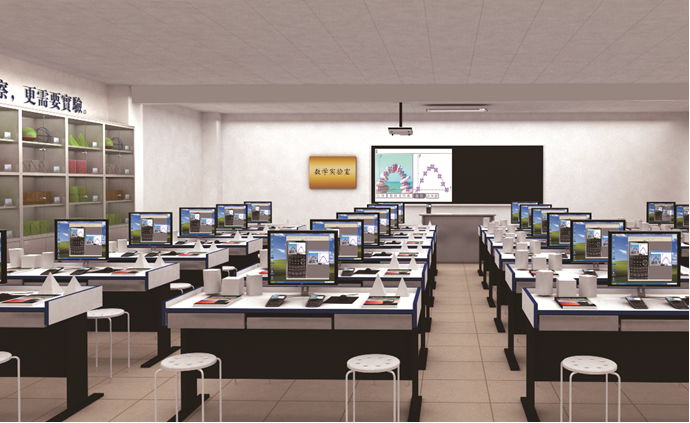 1．本项目要求合同签订接校方开工通知后60天内完成安装调试。试运行后完成验收。2.带▲项为必须满足，不能负偏离。2.本项目的所有软、硬件(如线缆、管线、软件、硬件、模块等，包括未列出而系统实施又必需的软件、硬件)需配齐以构成一套完整实用系统，如有任何遗漏，由中标人免费补齐。3.投标方案中的硬件设备如需使用特别接头、插座等，由投标人免费提供，.投标总价应包括运抵学校的运费及安装调试费等。4.所投产品需为原厂全新产品，2023年9月份后生产的符合国家技术规格和质量标准的出厂合格产品，通过国家有关部门检测合格的原产地产品，未曾开箱使用，能够与学校现有设备正常连接；设备安装调试完毕后，能在其功能范围内保障用户的系统安全、稳定运行。5.所投产品及主要部件均须非停产设备，并提供备件、附件和耗材的供应。6.所有硬件和软件设备提供三年7*24小时免费保修和售后现场技术服务第四部分   评标办法评标办法前附表（标有“★”系产品采购项目中单一产品或核心产品，“▲” 系指实质性要求条款，带✱项为重要参数，负偏离时依相关评分准则内容做重点扣分处理，不作为废标项）备注：投标人编制投标文件（商务技术文件部分）时，建议按此目录（序号和内容）提供评标标准相应的商务技术资料。 一、评标方法1.本项目采用综合评分法。综合评分法，是指投标文件满足招标文件全部实质性要求，且按照评审因素的量化指标评审得分最高的投标人为中标候选人的评标方法。二、评标标准2.评标标准：见评标办法前附表。三、评标程序3.1符合性审查。评标委员会应当对符合资格的投标人的投标文件进行符合性审查，以确定其是否满足招标文件的实质性要求。不满足招标文件的实质性要求的，投标无效。3.2 比较与评价。评标委员会应当按照招标文件中规定的评标方法和标准，对符合性审查合格的投标文件进行商务和技术评估，综合比较与评价。3.3汇总商务技术得分。评标委员会各成员应当独立对每个投标人的商务和技术文件进行评价，并汇总商务技术得分情况。3.4报价评审。3.4.1投标文件报价出现前后不一致的，按照下列规定修正：3.4.1.1投标文件中开标一览表(报价表)内容与投标文件中相应内容不一致的，以开标一览表(报价表)为准;3.4.1.2大写金额和小写金额不一致的，以大写金额为准;3.4.1.3单价金额小数点或者百分比有明显错位的，以开标一览表的总价为准，并修改单价;3.4.1.4总价金额与按单价汇总金额不一致的，以单价金额计算结果为准。3.4.1.5同时出现两种以上不一致的，按照3.4.1规定的顺序修正。修正后的报价按照财政部第87号令 《政府采购货物和服务招标投标管理办法》第五十一条第二款的规定经投标人确认后产生约束力。3.4.2投标文件出现不是唯一的、有选择性投标报价的，投标无效。3.4.3投标报价超过招标文件中规定的预算金额或者最高限价的，投标无效。3.4.4评标委员会认为投标人的报价明显低于其他通过符合性审查投标人的报价，有可能影响产品质量或者不能诚信履约的，应当要求其在合理的时间内提供书面说明，必要时提交相关证明材料;投标人不能证明其报价合理性的，评标委员会应当将其作为无效投标处理。3.4.5对于未预留份额专门面向中小企业的政府采购货物或服务项目，以及预留份额政府采购货物或服务项目中的非预留部分标项，对小型和微型企业的投标报价给予10%的扣除，用扣除后的价格参与评审。接受大中型企业与小微企业组成联合体或者允许大中型企业向一家或者多家小微企业分包的政府采购货物或服务项目，对于联合协议或者分包意向协议约定小微企业的合同份额占到合同总金额30%以上的，对联合体或者大中型企业的报价给予4%的扣除，用扣除后的价格参加评审。组成联合体或者接受分包的小微企业与联合体内其他企业、分包企业之间存在直接控股、管理关系的，不享受价格扣除优惠政策。3.5排序与推荐。采用综合评分法的，评标结果按评审后得分由高到低顺序排列。得分相同的，按投标报价由低到高顺序排列。得分且投标报价相同的并列。投标文件满足招标文件全部实质性要求，且按照评审因素的量化指标评审得分最高的投标人为排名第一的中标候选人。多家投标人提供相同品牌产品（单一产品采购项目中的该产品或者非单一产品采购项目的核心产品）且通过资格审查、符合性审查的不同投标人参加同一合同项下投标的，按一家投标人计算，评审后得分最高的同品牌投标人获得中标人推荐资格；评审得分相同的，采取随机抽取方式确定，其他同品牌投标人不作为中标候选人。3.6编写评标报告。评标委员会根据全体评标成员签字的原始评标记录和评标结果编写评标报告。评标委员会成员对需要共同认定的事项存在争议的，应当按照少数服从多数的原则作出结论。持不同意见的评标委员会成员应当在评标报告上签署不同意见及理由，否则视为同意评标报告。四、评标中的其他事项4.1投标人澄清、说明或者补正。对于投标文件中含义不明确、同类问题表述不一致或者有明显文字和计算错误的内容需要投标人作出必要的澄清、说明或者补正的，评标委员会和投标人通过电子交易平台交换数据电文，投标人提交使用电子签名的相关数据电文或通过平台上传加盖公章的扫描件。给予投标人提交澄清、说明或补正的时间不得少于半小时，投标人已经明确表示澄清说明或补正完毕的除外。投标人的澄清、说明或者补正不得超出投标文件的范围或者改变投标文件的实质性内容。4.2投标无效。有下列情形之一的，投标无效：4.2.1投标人不具备招标文件中规定的资格要求的（投标人未提供有效的资格文件的，视为投标人不具备招标文件中规定的资格要求）；4.2.2投标文件未按照招标文件要求签署、盖章的；4.2.3采购人拟采购的产品属于政府强制采购的节能产品品目清单范围的，投标人未按招标文件要求提供国家确定的认证机构出具的、处于有效期之内的节能产品认证证书的；4.2.4投标文件含有采购人不能接受的附加条件的；4.2.5投标文件中承诺的投标有效期少于招标文件中载明的投标有效期的；   4.2.6投标文件出现不是唯一的、有选择性投标报价的;4.2.7投标报价超过招标文件中规定的预算金额或者最高限价的;4.2.8报价明显低于其他通过符合性审查投标人的报价，有可能影响产品质量或者不能诚信履约的，未能按要求提供书面说明或者提交相关证明材料，不能证明其报价合理性的;4.2.9投标人对根据修正原则修正后的报价不确认的；4.2.10投标人提供虚假材料投标的；  4.2.11投标人有恶意串通、妨碍其他投标人的竞争行为、损害采购人或者其他投标人的合法权益情形的；4.2.12投标人仅提交备份投标文件，未在电子交易平台传输递交投标文件的，投标无效；4.2.13 投标文件不满足招标文件的其它实质性要求的；4.2.14法律、法规、规章（适用本市的）及省级以上规范性文件（适用本市的）规定的其他无效情形。5.废标。根据《中华人民共和国政府采购法》第三十六条之规定，在采购中，出现下列情形之一的，应予废标：5.1符合专业条件的供应商或者对招标文件作实质响应的供应商不足3家的；5.2出现影响采购公正的违法、违规行为的；5.3投标人的报价均超过了采购预算，采购人不能支付的；5.4因重大变故，采购任务取消的。废标后，采购机构应当将废标理由通知所有投标人。6.修改招标文件，重新组织采购活动。评标委员会发现招标文件存在歧义、重大缺陷导致评标工作无法进行，或者招标文件内容违反国家有关强制性规定的，将停止评标工作，并与采购人、采购机构沟通并作书面记录。采购人、采购机构确认后，将修改招标文件，重新组织采购活动。7.重新开展采购。有政府采购法第七十一条、第七十二条规定的违法行为之一，影响或者可能影响中标结果的，依照下列规定处理：7.1未确定中标供应商的，终止本次政府采购活动，重新开展政府采购活动。7.2已确定中标供应商但尚未签订政府采购合同的，中标结果无效，从合格的中标候选人中另行确定中标供应商；没有合格的中标候选人的，重新开展政府采购活动。7.3政府采购合同已签订但尚未履行的，撤销合同，从合格的中标候选人中另行确定中标供应商；没有合格的中标候选人的，重新开展政府采购活动。7.4政府采购合同已经履行，给采购人、供应商造成损失的，由责任人承担赔偿责任。7.5政府采购当事人有其他违反政府采购法或者政府采购法实施条例等法律法规规定的行为，经改正后仍然影响或者可能影响中标结果或者依法被认定为中标无效的，依照7.1-7.4规定处理。第五部分 拟签订的合同文本合同编号：政府采购合同参考范本（货物类）第一部分 合同书项目名称：甲方：乙方：签订地：签订日期：年月日年月日，杭州第十四中学青山湖学校以   （政府采购方式）  对   （同前页项目名称）   项目进行了采购。经   （相关评定主体名称）   评定，   （中标供应商名称）为该项目中标供应商。现于中标通知书发出之日起十个工作日内，按照招标文件确定的事项签订本合同。根据《中华人民共和国民法典》、《中华人民共和国政府采购法》等相关法律法规之规定，按照平等、自愿、公平、诚实信用和绿色的原则，经杭州第十四中学青山湖学校(以下简称：甲方)和   （中标供应商名称）   (以下简称：乙方)协商一致，约定以下合同条款，以兹共同遵守、全面履行。1.1 合同组成部分下列文件为本合同的组成部分，并构成一个整体，需综合解释、相互补充。如果下列文件内容出现不一致的情形，那么在保证按照招标文件确定的事项的前提下，组成本合同的多个文件的优先适用顺序如下：1.1.1 本合同及其补充合同、变更协议；1.1.2 中标通知书；1.1.3 投标文件（含澄清或者说明文件）；1.1.4 招标文件（含澄清或者修改文件）；1.1.5 其他相关招标文件。1.2 货物1.2.1 货物名称：；1.2.2 货物数量：；1.2.3 货物质量：　　　　　　　　　                      　      。1.3 价款本合同总价为：￥元（大写：元人民币）。分项价格：1.4 付款方式、时间和条件1.4.1甲方应严格履行合同，及时组织验收，验收合格后及时将合同款支付完毕。对于满足合同约定支付条件的，甲方自收到发票后5个工作日内将资金支付到合同约定的乙方账户，有条件的甲方可以即时支付。甲方不得以机构变动、人员更替、政策调整、单位放假等为由延迟付款。1.4.2合同预付款比例为合同金额的40％；项目分年安排预算的，每年预付款比例为项目年度计划支付资金额的50%；采购项目实施以人工投入为主的，预付款比例为合同金额的20%。对供应商为大型企业的项目或者以人工投入为主且实行按月定期结算支付款项的项目，预付款可低于上述比例或者不约定预付款。在签订合同时，乙方明确表示无需预付款或者主动要求降低预付款比例的，甲方可不适用前述规定。甲方根据项目特点、供应商诚信等因素，可以要求乙方提交银行、保险公司等金融机构出具的预付款保函或其他担保措施。政府采购预付款应在合同生效以及具备实施条件后5个工作日内支付。政府采购工程以及与工程建设有关的货物、服务，采用招标方式采购的，预付款从其相关规定。乙方可登录政采云前台大厅选择金融服务 - 【保函保险服务】出具预付款保函，具体步骤：选择产品—填写供应商信息—选择中标项目—确认信息—等待保险/保函受理—确认保单—支付保费—成功出单。政采云金融专线400-903-9583。1.4.3甲方迟延支付乙方款项的，向乙方支付逾期利息。双方可以在合同专用条款中约定逾期利率，约定利率不得低于合同订立时1年期贷款市场报价利率；未作约定的，按照每日利率万分之五支付逾期利息。1.4.4资金支付的方式、时间和条件详见合同专用条款。1.4.5乙方可以登录：http://czj.hangzhou.gov.cn/zfcg（杭州市政府采购网），在线发起付款申请和提交发票，并可以在线查询支付信息。具体操作指南可以查询该网站文件《杭州市财政局关于进一步加强政府采购信息公开优化营商环境的通知》（杭财采监〔2021〕17号）。1.5 货物交付期限、地点和方式1.5.1 交付期限：详见合同专用条款；1.5.2 交付地点：合同专用条款；1.5.3 交付方式：合同专用条款。1.6 违约责任1.6.1 除不可抗力外，如果乙方没有按照本合同约定的期限、地点和方式交付货物，那么甲方可要求乙方支付违约金，违约金按每迟延交付货物一日的应交付而未交付货物价格的  0.05  %计算，最高限额为本合同总价的 20  %；迟延交付货物的违约金计算数额达到前述最高限额之日起，甲方有权在要求乙方支付违约金的同时，书面通知乙方解除本合同；1.6.2 除不可抗力外，如果甲方没有按照本合同约定的付款方式付款，那么乙方可要求甲方支付违约金，违约金按每迟延付款一日的应付而未付款的  0.05  %计算，最高限额为本合同总价的  20   %；迟延付款的违约金计算数额达到前述最高限额之日起，乙方有权在要求甲方支付违约金的同时，书面通知甲方解除本合同；1.6.3 除不可抗力外，任何一方未能履行本合同约定的其他主要义务，经催告后在合理期限内仍未履行的，或者任何一方有其他违约行为致使不能实现合同目的的，或者任何一方有腐败行为（即：提供或给予或接受或索取任何财物或其他好处或者采取其他不正当手段影响对方当事人在合同签订、履行过程中的行为）或者欺诈行为（即：以谎报事实或者隐瞒真相的方法来影响对方当事人在合同签订、履行过程中的行为）的，对方当事人可以书面通知违约方解除本合同；1.6.4 任何一方按照前述约定要求违约方支付违约金的同时，仍有权要求违约方继续履行合同、采取补救措施，并有权按照己方实际损失情况要求违约方赔偿损失；任何一方按照前述约定要求解除本合同的同时，仍有权要求违约方支付违约金和按照己方实际损失情况要求违约方赔偿损失；且守约方行使的任何权利救济方式均不视为其放弃了其他法定或者约定的权利救济方式；1.6.5 除前述约定外，除不可抗力外，任何一方未能履行本合同约定的义务，对方当事人均有权要求继续履行、采取补救措施或者赔偿损失等，且对方当事人行使的任何权利救济方式均不视为其放弃了其他法定或者约定的权利救济方式；1.6.6 如果出现政府采购监督管理部门在处理投诉事项期间，书面通知甲方暂停采购活动的情形，或者询问或质疑事项可能影响中标结果的，导致甲方中止履行合同的情形，均不视为甲方违约。1.6.7违约责任合同专用条款另有约定的，从其约定。1.7 合同争议的解决  本合同履行过程中发生的任何争议，双方当事人均可通过和解或者调解解决；不愿和解、调解或者和解、调解不成的，可以选择以下第 合同专用条款  条款规定的方式解决：1.7.1 将争议提交合同专用条款仲裁委员会依申请仲裁时其现行有效的仲裁规则裁决；1.7.2 向合同专用条款人民法院起诉。1.8 合同生效本合同自双方当事人盖章或者签字时生效。甲方：                                   乙方：统一社会信用代码：                        统一社会信用代码或身份证号码：住所：                                   住所：法定代表人或                             法定代表人授权代表（签字）：                        或授权代表（签字）: 联系人：                                 联系人：约定送达地址：                           约定送达地址：邮政编码：                               邮政编码：电话:                                    电话: 传真:                                    传真:电子邮箱：                               电子邮箱：开户银行：                               开户银行： 开户名称：                               开户名称： 开户账号：开户账号：第二部分 合同一般条款2.1 定义本合同中的下列词语应按以下内容进行解释：2.1.1 “合同”系指采购人和中标供应商签订的载明双方当事人所达成的协议，并包括所有的附件、附录和构成合同的其他文件。2.1.2 “合同价”系指根据合同约定，中标供应商在完全履行合同义务后，采购人应支付给中标供应商的价格。2.1.3 “货物”系指中标供应商根据合同约定应向采购人交付的一切各种形态和种类的物品，包括原材料、燃料、设备、机械、仪表、备件、计算机软件、产品等，并包括工具、手册等其他相关资料。2.1.4 “甲方”系指与中标供应商签署合同的采购人；采购人委托采购代理机构代表其与乙方签订合同的，采购人的授权委托书作为合同附件。2.1.5 “乙方”系指根据合同约定交付货物的中标供应商；两个以上的自然人、法人或者其他组织组成一个联合体，以一个供应商的身份共同参加政府采购的，联合体各方均应为乙方或者与乙方相同地位的合同当事人，并就合同约定的事项对甲方承担连带责任。2.1.6 “现场”系指合同约定货物将要运至或者安装的地点。2.2 技术规范货物所应遵守的技术规范应与招标文件规定的技术规范和技术规范附件(如果有的话)及其技术规范偏差表(如果被甲方接受的话)相一致；如果招标文件中没有技术规范的相应说明，那么应以国家有关部门最新颁布的相应标准和规范为准。2.3 知识产权2.3.1 乙方应保证甲方在使用该货物或其任何一部分时不受任何第三方提出的侵犯其著作权、商标权、专利权等知识产权方面的起诉；如果任何第三方提出侵权指控，那么乙方须与该第三方交涉并承担由此发生的一切责任、费用和赔偿；2.3.2具有知识产权的计算机软件等货物的知识产权归属，详见合同专用条款。2.4 包装和装运2.4.1除合同专用条款另有约定外,乙方交付的全部货物,均应采用本行业通用的方式进行包装，没有通用方式的，应当采取足以保护货物的包装方式，且该包装应符合国家有关包装的法律、法规的规定。如有必要，包装应适用于远距离运输、防潮、防震、防锈和防粗暴装卸，确保货物安全无损地运抵现场。由于包装不善所引起的货物锈蚀、损坏和损失等一切风险均由乙方承担。2.4.2乙方提供产品及相关快递服务的具体包装要求应符合《商品包装政府采购需求标准（试行）》《快递包装政府采购需求标准（试行）》，并作为履约验收的内容，必要时甲方可以要求乙方在履约验收环节出具检测报告。 2.4.2 装运货物的要求和通知，详见合同专用条款。2.5 履约检查和问题反馈2.5.1甲方有权在其认为必要时，对乙方是否能够按照合同约定交付货物进行履约检查，以确保乙方所交付的货物能够依约满足甲方之项目需求，但不得因履约检查妨碍乙方的正常工作，乙方应予积极配合；2.5.2 合同履行期间，甲方有权将履行过程中出现的问题反馈给乙方，双方当事人应以书面形式约定需要完善和改进的内容。2.6 技术资料和保密义务2.6.1 乙方有权依据合同约定和项目需要，向甲方了解有关情况，调阅有关资料等，甲方应予积极配合；2.6.2 乙方有义务妥善保管和保护由甲方提供的前款信息和资料等；2.6.3 除非依照法律规定或者对方当事人的书面同意，任何一方均应保证不向任何第三方提供或披露有关合同的或者履行合同过程中知悉的对方当事人任何未公开的信息和资料，包括但不限于技术情报、技术资料、商业秘密和商业信息等，并采取一切合理和必要措施和方式防止任何第三方接触到对方当事人的上述保密信息和资料。2.7 质量保证2.7.1 乙方应建立和完善履行合同的内部质量保证体系，并提供相关内部规章制度给甲方，以便甲方进行监督检查；2.7.2 乙方应保证履行合同的人员数量和素质、软件和硬件设备的配置、场地、环境和设施等满足全面履行合同的要求，并应接受甲方的监督检查。2.8 货物的风险负担货物或者在途货物或者交付给第一承运人后的货物毁损、灭失的风险负担详见合同专用条款。2.9 延迟交货在合同履行过程中，如果乙方遇到不能按时交付货物的情况，应及时以书面形式将不能按时交付货物的理由、预期延误时间通知甲方；甲方收到乙方通知后，认为其理由正当的，可以书面形式酌情同意乙方可以延长交货的具体时间。2.10 合同变更合同继续履行将损害国家利益和社会公共利益的，双方当事人应当以书面形式变更合同。有过错的一方应当承担赔偿责任，双方当事人都有过错的，各自承担相应的责任。2.11 合同转让和分包2.11.1合同的权利义务依法不得转让，但经甲方同意，乙方可以依法采取分包方式履行合同，即：依法可以将合同项下的部分非主体、非关键性工作分包给他人完成，接受分包的人应当具备相应的资格条件，并不得再次分包，且乙方应就分包项目向甲方负责，并与分包供应商就分包项目向甲方承担连带责任。2.11.2乙方采取分包方式履行合同的，甲方可直接向分包供应商支付款项。2.12 不可抗力2.12.1如果任何一方遭遇法律规定的不可抗力，致使合同履行受阻时，履行合同的期限应予延长，延长的期限应相当于不可抗力所影响的时间；2.12.2 因不可抗力致使不能实现合同目的的，当事人可以解除合同；2.12.3 因不可抗力致使合同有变更必要的，双方当事人应在合同专用条款约定时间内以书面形式变更合同；2.12.4受不可抗力影响的一方在不可抗力发生后，应在合同专用条款约定时间内以书面形式通知对方当事人，并在合同专用条款约定时间内，将有关部门出具的证明文件送达对方当事人。2.13 税费与合同有关的一切税费，均按照中华人民共和国法律的相关规定。2.14乙方破产如果乙方破产导致合同无法履行时，甲方可以书面形式通知乙方终止合同且不给予乙方任何补偿和赔偿，但合同的终止不损害或不影响甲方已经采取或将要采取的任何要求乙方支付违约金、赔偿损失等的行动或补救措施的权利。2.15 合同中止、终止2.15.1 双方当事人不得擅自中止或者终止合同；2.15.2合同继续履行将损害国家利益和社会公共利益的，双方当事人应当中止或者终止合同。有过错的一方应当承担赔偿责任，双方当事人都有过错的，各自承担相应的责任。2.16检验和验收2.16.1货物交付前，乙方应对货物的质量、数量等方面进行详细、全面的检验，并向甲方出具证明货物符合合同约定的文件；货物交付时，乙方在合同专用条款约定时间内组织验收，并可依法邀请相关方参加，验收应出具验收书。2.16.2合同期满或者履行完毕后，甲方有权组织（包括依法邀请国家认可的质量检测机构参加）对乙方履约的验收，即：按照合同约定的技术、服务、安全标准，组织对每一项技术、服务、安全标准的履约情况的验收，并出具验收书。2.16.3 检验和验收标准、程序等具体内容以及前述验收书的效力详见合同专用条款。2.17 通知和送达2.17.1任何一方因履行合同而以合同第一部分尾部所列明的传真或电子邮件 发出的所有通知、文件、材料，均视为已向对方当事人送达；任何一方变更上述送达方式或者地址的，应于3个工作日内书面通知对方当事人，在对方当事人收到有关变更通知之前，变更前的约定送达方式或者地址仍视为有效。2.17.2以当面交付方式送达的，交付之时视为送达；以电子邮件方式送达的，发出电子邮件之时视为送达；以传真方式送达的，发出传真之时视为送达；以邮寄方式送达的，邮件挂号寄出或者交邮之日之次日视为送达。2.18 计量单位除技术规范中另有规定外,合同的计量单位均使用国家法定计量单位。2.19 合同使用的文字和适用的法律2.19.1 合同使用汉语书就、变更和解释；2.19.2 合同适用中华人民共和国法律。2.20 履约保证金2.20.1 招标文件要求乙方提交履约保证金的，乙方应按合同专用条款约定的方式，以支票、汇票、本票或者金融机构、担保机构出具的保函等非现金形式，提交不超过合同金额1%的履约保证金；鼓励和支持乙方以银行、保险公司出具的保函形式提供履约保证。2.20.2  履约保证金在合同专用条款约定期间内不予退还。乙方在前述约定期间届满前能履行完合同约定义务事项的，甲方在前述约定期间届满之日起 5 个工作日内，按合同专用条款约定的方式将履约保证金退还乙方，逾期退还的，乙方可要求甲方支付违约金，违约金按每迟延退还一日的应退还而未退还金额的  0.05  %计算，最高限额为本合同履约保证金的  20   %； 2.20.3 如果乙方不履行合同，履约保证金不予退还；如果乙方未能按合同约定全面履行义务，那么甲方有权从履约保证金中取得补偿或赔偿，同时不影响甲方要求乙方承担合同约定的超过履约保证金的违约责任的权利。2.20.4 甲方根据杭州市政府采购网公布的供应商履约评价情况减免履约保证金。乙方履约验收评价总分为100分的，甲方免收履约保证金；评价总分在90分以上的，收取履约保证金为合同金额1%；评价总分在不满90分或者暂无评分的，收取履约保证金为合同金额1%。2.20.5甲方在乙方履行完合同约定义务事项后及时退还，延迟退还的，应当按照合同约定和法律规定承担相应的赔偿责任。2.21对于因甲方原因导致变更、中止或者终止政府采购合同的，甲方应当依照合同约定对供应商受到的损失予以赔偿或者补偿。2.22合同份数合同份数按合同专用条款规定，每份均具有同等法律效力。第三部分  合同专用条款本部分是对前两部分的补充和修改，如果前两部分和本部分的约定不一致，应以本部分的约定为准。本部分的条款号应与前两部分的条款号保持对应；与前两部分无对应关系的内容可另行编制条款号。第六部分应提交的有关格式范例资格文件部分目录（1）符合参加政府采购活动应当具备的一般条件的承诺函……………（页码）（2）联合协议………………………………………………………………（页码）（3）落实政府采购政策需满足的资格要求………………………………（页码）（4）本项目的特定资格要求………………………………………………（页码）  一、 符合参加政府采购活动应当具备的一般条件的承诺函杭州第十四中学青山湖学校、杭州市教育发展服务中心 ：我方参与杭州第十四中学青山湖学校科创实验室项目【招标编号：HJZCD-2024-008】政府采购活动，郑重承诺：（一）具备《中华人民共和国政府采购法》第二十二条第一款规定的条件：1、具有独立承担民事责任的能力；2、具有良好的商业信誉和健全的财务会计制度； 3、具有履行合同所必需的设备和专业技术能力；4、有依法缴纳税收和社会保障资金的良好记录；5、参加政府采购活动前三年内，在经营活动中没有重大违法记录；6、具有法律、行政法规规定的其他条件。（二）未被信用中国（www.creditchina.gov.cn)、中国政府采购网（www.ccgp.gov.cn）列入失信被执行人、重大税收违法案件当事人名单、政府采购严重违法失信行为记录名单。（三）不存在以下情况：1、单位负责人为同一人或者存在直接控股、管理关系的不同供应商参加同一合同项下的政府采购活动的；2、为采购项目提供整体设计、规范编制或者项目管理、监理、检测等服务后再参加该采购项目的其他采购活动的。投标人名称(电子签名)：日期：  年  月日二、联合协议（如果有）[以联合体形式投标的，提供联合协议（附件5）；本项目不接受联合体投标或者投标人不以联合体形式投标的，则不需要提供]三、落实政府采购政策需满足的资格要求（根据招标公告落实政府采购政策需满足的资格要求选择提供相应的材料；未要求的，无需提供）A.专门面向中小企业，货物全部由符合政策要求的中小企业（或小微企业）制造的，提供相应的中小企业声明函（附件7）。 B.要求以联合体形式参加的，提供联合协议（附件5）和中小企业声明函（附件7），联合协议中中小企业合同金额应当达到招标公告载明的比例；如果供应商本身提供所有标的均由中小企业制造的，并相应达到了前述比例要求，视同符合了资格条件，无需再与其他中小企业组成联合体参加政府采购活动，无需提供联合协议。C、要求合同分包的，提供分包意向协议（附件6）和中小企业声明函（附件7），分包意向协议中中小企业合同金额应当达到招标公告载明的比例；如果供应商本身提供所有标的均由中小企业制造的，并相应达到了前述比例要求，视同符合了资格条件，无需再向中小企业分包，无需提供分包意向协议。四、本项目的特定资格要求（根据招标公告本项目的特定资格要求提供相应的材料；未要求的，无需提供）商务技术文件部分目录（1）投标函…………………………………………………………………………………（页码）（2）授权委托书或法定代表人（单位负责人、自然人本人）身份证明………（页码）（3）分包意向协议…………………………………………………………………………（页码）（4）符合性审查资料………………………………………………………………………（页码）（5）评标标准相应的商务技术资料……………………………………………………（页码）（6）投标标的清单…………………………………………………………………………（页码）（7）商务技术偏离表………………………………………………………………………（页码）（8）政府采购供应商廉洁自律承诺书…………………………………………………（页码）一、投标函杭州第十四中学青山湖学校、杭州市教育发展服务中心 ：我方参加你方组织的杭州第十四中学青山湖学校科创实验室项目【招标编号：HJZCD-2024-008】招标的有关活动，并对此项目进行投标。为此：1、我方承诺投标有效期从提交投标文件的截止之日起天（不少于60天），本投标文件在投标有效期满之前均具有约束力。2、我方的投标文件包括以下内容：2.1资格文件：2.1.1承诺函；2.1.2联合协议（如果有)；2.1.3落实政府采购政策需满足的资格要求（如果有）；2.1.4本项目的特定资格要求（如果有）。2.2商务技术文件：2.2.1投标函；2.2.2授权委托书或法定代表人（单位负责人）身份证明；2.2.3分包意向协议（如果有）；2.2.4符合性审查资料；2.2.5评标标准相应的商务技术资料；2.2.6投标标的清单；2.2.7商务技术偏离表；2.2.8政府采购供应商廉洁自律承诺书；2.3报价文件2.3.1开标一览表（报价表）；2.3.2中小企业声明函（如果有）。3、我方承诺除商务技术偏离表列出的偏离外，我方响应招标文件的全部要求。4、如我方中标，我方承诺：4.1在收到中标通知书后，在中标通知书规定的期限内与你方签订合同； 4.2在签订合同时不向你方提出附加条件； 4.3按照招标文件要求提交履约保证金； 4.4在合同约定的期限内完成合同规定的全部义务。 5、其他补充说明:。投标人名称（电子签名）：                               日期：  年   月   日注：按本格式和要求提供。二、授权委托书或法定代表人（单位负责人、自然人本人）身份证明授权委托书（适用于非联合体投标）杭州第十四中学青山湖学校、杭州市教育发展服务中心 ：现委托（姓名）为我方代理人（身份证号码：，手机：），以我方名义处理杭州第十四中学青山湖学校科创实验室项目【招标编号：HJZCD-2024-008】政府采购投标的一切事项，其法律后果由我方承担。委托期限：自年月日起至年月日止。特此告知。                                                 投标人名称(电子签名)：                                                 签发日期：  年  月   日授权委托书（适用于联合体投标）杭州第十四中学青山湖学校、杭州市教育发展服务中心 ：现委托（姓名）为我方代理人（身份证号码：，手机：），以我方名义处理杭州第十四中学青山湖学校科创实验室项目【招标编号：HJZCD-2024-008】政府采购投标的一切事项，其法律后果由我方承担。委托期限：自年月日起至年月日止。特此告知。联合体成员名称(电子签名/公章)：联合体成员名称(电子签名/公章)：……                                               日期：  年  月   日法定代表人、单位负责人或自然人本人的身份证明（适用于法定代表人、单位负责人或者自然人本人代表投标人参加投标）身份证件扫描件：                  投标人名称(电子签名)：                                                 日期：  年  月  日三、分包意向协议（如果有）[中标后以分包方式履行合同的，提供分包意向协议(附件6)；采购人不同意分包或者投标人中标后不以分包方式履行合同的，则不需要提供。]四、符合性审查资料注：按本格式和要求提供。五、评标标准相应的商务技术资料（按招标文件第四部分评标办法前附表中“投标文件中评标标准相应的商务技术资料目录”提供资料。）六、投标标的清单注：按本格式和要求提供。七、商务技术偏离表投标人保证：除商务技术偏离表列出的偏离外，投标人响应招标文件的全部要求注：按本格式和要求提供。八、政府采购供应商廉洁自律承诺书杭州第十四中学青山湖学校、杭州市教育发展服务中心 ：我单位响应你单位项目招标要求参加投标。在这次投标过程中和中标后，我们将严格遵守国家法律法规要求，并郑重承诺：一、不向项目有关人员及部门赠送礼金礼物、有价证券、回扣以及中介费、介绍费、咨询费等好处费； 二、不为项目有关人员及部门报销应由你方单位或个人支付的费用； 三、不向项目有关人员及部门提供有可能影响公正的宴请和健身娱乐等活动； 四、不为项目有关人员及部门出国（境）、旅游等提供方便；五、不为项目有关人员个人装修住房、婚丧嫁娶、配偶子女工作安排等提供好处；六、严格遵守《中华人民共和国政府采购法》《中华人民共和国招标投标法》《中华人民共和国民法典》等法律法规，诚实守信，合法经营，坚决抵制各种违法违纪行为。 如违反上述承诺，你单位有权立即取消我单位投标、中标或在建项目的建设资格，有权拒绝我单位在一定时期内进入你单位进行项目建设或其他经营活动，并通报市财政局。由此引起的相应损失均由我单位承担。投标人名称（电子签名）：                                                                                                                                                                                                               日期：   年   月   日注：按本格式和要求提供。报价文件部分目录（1）开标一览表（报价表）…………………………………………………………（页码）（2）中小企业声明函…………………………………………………………………（页码）一、开标一览表（报价表）杭州第十四中学青山湖学校、杭州市教育发展服务中心 ：按你方招标文件要求，我们，本投标文件签字方，谨此向你方发出要约如下：如你方接受本投标，我方承诺按照如下开标一览表（报价表）的价格完成杭州第十四中学青山湖学校科创实验室项目【招标编号：HJZCD-2024-008】的实施。开标一览表（报价表）(单位均为人民币元)注：1、投标人需按本表格式填写，不得自行更改。2、有关本项目实施所涉及的一切费用均计入报价。采购人将以合同形式有偿取得货物或服务，不接受投标人给予的赠品、回扣或者与采购无关的其他商品、服务，不得出现“0元”“免费赠送”等形式的无偿报价，否则视为投标文件含有采购人不能接受的附加条件的，投标无效；采购内容未包含在《开标一览表（报价表）》名称栏中，投标人不能作出合理解释的，视为投标文件含有采购人不能接受的附加条件的，投标无效。3、以上表格要求细分项目及报价，在“规格型号（或具体服务）”一栏中，货物类项目填写规格型号，服务类项目填写具体服务。4、特别提示：采购机构将对项目名称和项目编号，中标供应商名称、地址和中标金额，主要中标标的的名称、规格型号、数量、单价、服务要求等予以公示。5、符合招标文件中列明的可享受中小企业扶持政策的投标人，请填写中小企业声明函。注：投标人提供的中小企业声明函内容不实的，属于提供虚假材料谋取中标、成交，依照《中华人民共和国政府采购法》等国家有关规定追究相应责任。二、中小企业声明函[招标公告落实政府采购政策需满足的资格要求为“无”即本项目或标项未预留份额专门面向中小企业时，符合《政府采购促进中小企业发展管理办法》规定的小微企业拟享受价格扣除政策的，需提供中小企业声明函（附件7）。]政府采购支持中小企业信用融资相关事项通知为贯彻落实中央、省、市关于支持民营经济健康发展有关精神，发挥政府采购在促进中小企业发展中的政策引导作用，缓解中小企业融资难、融资贵问题，杭州市财政局、中国银保监会浙江监管局、杭州市地方金融监督管理局、杭州市经济和信息化局制定《杭州市政府采购支持中小企业信用融资管理办法》。相关事项通知如下：一、适用对象凡已在浙江政府采购网上注册入库，并取得杭州市政府采购合同的中小企业供应商（以下简称“供应商”），均可申请政府采购信用融资。二、相关信息获取方式市财政局在杭州市政府采购网上建设信用融资模块，并与“浙里办”浙江政务服务平台对接，推进政府采购中标成交信息、合同信息等信息资源共享，鼓励各银行采用线上融资模式，将银行业务系统与信用融资模块对接，实现供应商“一次也不跑”，同时提供相关的服务支持，做好协调工作。三、　政府采购信用融资操作流程：（一）线上融资模式：　　1.供应商根据合作银行提供的方案，自行选择金融产品，并办理开户等手续；　　2.供应商中标后，可通过杭州市政府采购网或“浙里办”测算授信额度；　　3.采购合同签订后，供应商在杭州市政府采购网或“浙里办”向合作银行发出融资申请；　　4.审批通过后，在线办理放贷手续。　　（二）线下融资模式：　　1.供应商根据合作银行提供的方案，自行选择金融产品，向合作银行提出信用资格预审，并办理开户等手续；　　2.采购合同签订后，供应商在杭州市政府采购网或“浙里办”向合作银行发出融资申请；　　3.合作银行在信用融资模块受理申请后，供应商提供审批材料。合作银行应对申请信用融资的供应商及备案的政府采购合同信息进行核对和审查；　　4.审批通过后，合作银行应按照合作备忘录中约定的审批放款期限和优惠利率及时予以放款。（三）杭州e融平台申请融资供应商通过杭州e融平台政采贷专区，自行选择金融产品，按规定手续办理贷款流程。四、注意事项1、对拟用于信用融资的政府采购合同，供应商在签订合同时应当在合同中注明融资银行名称及账号，作为在该银行的唯一收款账号。2、供应商弄虚作假或以伪造政府采购合同等方式违规获取政府采购信用融资，或不及时还款，或出现其他违反本办法规定情形的，按融资合同约定承担违约责任；涉嫌犯罪的，移送司法机关处理。附件附件1：残疾人福利性单位声明函本单位郑重声明，根据《财政部 民政部 中国残疾人联合会关于促进残疾人就业政府采购政策的通知》（财库〔2017〕 141号）的规定，本单位为符合条件的残疾人福利性单位，且本单位参加______单位的______项目采购活动提供本单位制造的货物（由本单位承担工程/提供服务），或者提供其他残疾人福利性单位制造的货物（不包括使用非残疾人福利性单位注册商标的货物）。本单位对上述声明的真实性负责。如有虚假，将依法承担相应责任。投标人名称（电子签名）：       日  期：附件2：质疑函范本及制作说明质疑函范本一、质疑供应商基本信息质疑供应商：地址：邮编：联系人：联系电话：授权代表：联系电话：地址： 邮编：二、质疑项目基本情况质疑项目的名称：质疑项目的编号：包号：采购人名称：采购文件获取日期：三、质疑事项具体内容质疑事项1：事实依据：法律依据：质疑事项2……四、与质疑事项相关的质疑请求请求：签字(签章)：                   公章：                      日期：    质疑函制作说明：1.供应商提出质疑时，应提交质疑函和必要的证明材料。2.质疑供应商若委托代理人进行质疑的，质疑函应按要求列明“授权代表”的有关内容，并在附件中提交由质疑供应商签署的授权委托书。授权委托书应载明代理人的姓名或者名称、代理事项、具体权限、期限和相关事项。3.质疑供应商若对项目的某一分包进行质疑，质疑函中应列明具体分包号。4.质疑函的质疑事项应具体、明确，并有必要的事实依据和法律依据。5.质疑函的质疑请求应与质疑事项相关。6.质疑供应商为自然人的，质疑函应由本人签字；质疑供应商为法人或者其他组织的，质疑函应由法定代表人、主要负责人，或者其授权代表签字或者盖章，并加盖公章。附件3：投诉书范本及制作说明投诉书范本一、投诉相关主体基本情况投诉人：地     址：邮编：法定代表人/主要负责人：联系电话：授权代表：联系电话：                  地     址：邮编：被投诉人1：地     址：邮编：联系人：联系电话：被投诉人2……相关供应商：地     址：邮编：联系人：联系电话：二、投诉项目基本情况采购项目名称：采购项目编号：包号：采购人名称：代理机构名称：采购文件公告:是/否 公告期限：采购结果公告:是/否 公告期限：三、质疑基本情况投诉人于年月日,向提出质疑，质疑事项为：采购人/代理机构于年月日,就质疑事项作出了答复/没有在法定期限内作出答复。四、投诉事项具体内容投诉事项 1：事实依据：法律依据：投诉事项2……五、与投诉事项相关的投诉请求请求：签字(签章)：                   公章：                      日期：    投诉书制作说明：1.投诉人提起投诉时，应当提交投诉书和必要的证明材料，并按照被投诉人和与投诉事项有关的供应商数量提供投诉书副本。2.投诉人若委托代理人进行投诉的，投诉书应按照要求列明“授权代表”的有关内容，并在附件中提交由投诉人签署的授权委托书。授权委托书应当载明代理人的姓名或者名称、代理事项、具体权限、期限和相关事项。3.投诉人若对项目的某一分包进行投诉，投诉书应列明具体分包号。4.投诉书应简要列明质疑事项，质疑函、质疑答复等作为附件材料提供。5.投诉书的投诉事项应具体、明确，并有必要的事实依据和法律依据。6.投诉书的投诉请求应与投诉事项相关。7.投诉人为自然人的，投诉书应当由本人签字；投诉人为法人或者其他组织的，投诉书应当由法定代表人、主要负责人，或者其授权代表签字或者盖章，并加盖公章。附件4：业务专用章使用说明函杭州第十四中学青山湖学校、杭州市教育发展服务中心 ：我方(投标人全称)是中华人民共和国依法登记注册的合法企业，在参加你方组织的杭州第十四中学青山湖学校科创实验室项目项目【招标编号：HJZCD-2024-008】投标活动中作如下说明：我方所使用的“XX专用章”与法定名称章具有同等的法律效力，对使用“XX专用章”的行为予以完全承认，并愿意承担相应责任。   特此说明。投标单位（法定名称章）：                              日期：       年     月     日附：投标单位法定名称章（印模）                投标单位“XX专用章”（印模）附件5：联合协议（联合体所有成员名称）自愿组成一个联合体，以一个投标人的身份参加杭州第十四中学青山湖学校科创实验室项目【招标编号：HJZCD-2024-008】投标。 一、各方一致决定，（某联合体成员名称）为联合体牵头人，代表所有联合体成员负责投标和合同实施阶段的主办、协调工作。二、所有联合体成员各方签署授权书，授权书载明的授权代表根据招标文件规定及投标内容而对采购人、采购机构所作的任何合法承诺，包括书面澄清及相应等均对联合投标各方产生约束力。三、本次联合投标中，分工如下：（联合体其中一方成员名称）承担的工作和义务为：；（联合体其中一方成员名称）承担的工作和义务为： ；……。四、联合体成员中小企业合同份额。1、（联合体成员X,……）提供的全部货物由小微企业制造，其合同份额占到合同总金额%以上；……。（未预留份额专门面向中小企业采购的的采购项目，以及预留份额中的非预留部分采购包，接受联合体投标的，联合协议约定小微企业的合同份额占到合同总金额30%以上的，对联合体报价按评标标准确定的比例给予扣除。供应商拟享受以上价格扣除政策的，填写有关内容。）2、中小企业合同金额达到%，其中小微企业合同金额达到%。（要求以联合体形式参加的项目或采购包，供应商按招标文件第一部分招标公告申请人的资格要求中规定的联合协议中中小企业、小微企业合同金额应当达到的比例要求填写。）五、如果中标，联合体各成员方共同与采购人签订合同，并就采购合同约定的事项对采购人承担连带责任。六、有关本次联合投标的其他事宜：1、联合体各方不再单独参加或者与其他供应商另外组成联合体参加同一合同项下的政府采购活动。2、联合体中有同类资质的各方按照联合体分工承担相同工作的，按照资质等级较低的供应商确定资质等级。3、本协议提交采购人、采购机构后，联合体各方不得以任何形式对上述内容进行修改或撤销。联合体成员名称(电子签名/公章)：联合体成员名称(电子签名/公章)：……                                               日期：  年  月   日注：按本格式和要求提供。附件6：分包意向协议（中标后以分包方式履行合同的，提供分包意向协议；采购人不同意分包或者投标人中标后不以分包方式履行合同的，则不需要提供。）（投标人名称）若成为杭州第十四中学青山湖学校科创实验室项目【招标编号：HJZCD-2024-008】的中标供应商，将依法采取分包方式履行合同。（投标人名称）与（所有分包供应商名称）达成分包意向协议。 一、分包标的及数量（投标人名称）将   XX工作内容   分包给（某分包供应商名称），（某分包供应商名称），具备承担XX工作内容相应资质条件且不得再次分包；……二、分包供应商中小企业合同份额1、（分包供应商X,……）提供的货物全部由小微企业制造，其合同份额占到合同总金额%以上。（未预留份额专门面向中小企业采购的的采购项目，以及预留份额中的非预留部分采购包，允许分包的，分包意向协议约定小微企业的合同份额占到合同总金额30%以上的，对大中型企业的报价按评标标准确定的比例给予扣除。供应商拟享受以上价格扣除政策的，填写有关内容。）2、中小企业合同金额达到%，其中小微企业合同金额达到%。（要求合同分包形式参加的项目或采购包，供应商按招标文件第一部分招标公告申请人的资格要求中规定的分包意向协议中中小企业、小微企业合同金额应当达到的比例要求填写。）三、分包工作履行期限、地点、方式四、质量五、价款或者报酬六、违约责任七、争议解决的办法八、其他中小企业合同金额达到%，小微企业合同金额达到%  。                                           投标人名称(电子签名)：分包供应商名称(电子签名/公章)：……                                        日期：  年  月   日附件:7：中小企业声明函中小企业声明函（货物）本公司（联合体）郑重声明，根据《政府采购促进中小企业发展管理办法》（财库﹝2020﹞46 号）的规定，本公司（联合体）参加 （单位名称） 的 杭州第十四中学青山湖学校科创实验室项目 采购活动，提供的货物全部由符合政策要求的中小企业制造。相关企业（含联合体中的中小企业、签订分包意向协议的中小企业）的具体情况如下：
科创中心		科创中心一、基础设备		1.★智能教师讲台，属于_________ （采购文件中明确的所属行业）行业；制造商为_________  （企业名称） ，从业人员_________ 人，营业收入为_________ 万元，资产总额为_________ 万元，属于_________  （中型企业、小型企业、微型企业） ；2.★教学课堂管理软件，属于_________ （采购文件中明确的所属行业）行业；制造商为_________  （企业名称） ，从业人员_________ 人，营业收入为_________ 万元，资产总额为_________ 万元，属于_________  （中型企业、小型企业、微型企业） ；3.教师演示电源，属于_________ （采购文件中明确的所属行业）行业；制造商为_________  （企业名称） ，从业人员_________ 人，营业收入为_________ 万元，资产总额为_________ 万元，属于_________  （中型企业、小型企业、微型企业） ；4.边台1，属于_________ （采购文件中明确的所属行业）行业；制造商为_________  （企业名称） ，从业人员_________ 人，营业收入为_________ 万元，资产总额为_________ 万元，属于_________  （中型企业、小型企业、微型企业） ；5.三联高低位水嘴，属于_________ （采购文件中明确的所属行业）行业；制造商为_________  （企业名称） ，从业人员_________ 人，营业收入为_________ 万元，资产总额为_________ 万元，属于_________  （中型企业、小型企业、微型企业） ；6.水槽，属于_________ （采购文件中明确的所属行业）行业；制造商为_________  （企业名称） ，从业人员_________ 人，营业收入为_________ 万元，资产总额为_________ 万元，属于_________  （中型企业、小型企业、微型企业） ；7.吊柜，属于_________ （采购文件中明确的所属行业）行业；制造商为_________  （企业名称） ，从业人员_________ 人，营业收入为_________ 万元，资产总额为_________ 万元，属于_________  （中型企业、小型企业、微型企业） ；8.翻转桌，属于_________ （采购文件中明确的所属行业）行业；制造商为_________  （企业名称） ，从业人员_________ 人，营业收入为_________ 万元，资产总额为_________ 万元，属于_________  （中型企业、小型企业、微型企业） ；9.升降椅，属于_________ （采购文件中明确的所属行业）行业；制造商为_________  （企业名称） ，从业人员_________ 人，营业收入为_________ 万元，资产总额为_________ 万元，属于_________  （中型企业、小型企业、微型企业） ；10.移动听课椅，属于_________ （采购文件中明确的所属行业）行业；制造商为_________  （企业名称） ，从业人员_________ 人，营业收入为_________ 万元，资产总额为_________ 万元，属于_________  （中型企业、小型企业、微型企业） ；11.学生实验桌，属于_________ （采购文件中明确的所属行业）行业；制造商为_________  （企业名称） ，从业人员_________ 人，营业收入为_________ 万元，资产总额为_________ 万元，属于_________  （中型企业、小型企业、微型企业） ；12.试剂架(单层)，属于_________ （采购文件中明确的所属行业）行业；制造商为_________  （企业名称） ，从业人员_________ 人，营业收入为_________ 万元，资产总额为_________ 万元，属于_________  （中型企业、小型企业、微型企业） ；13.实验凳，属于_________ （采购文件中明确的所属行业）行业；制造商为_________  （企业名称） ，从业人员_________ 人，营业收入为_________ 万元，资产总额为_________ 万元，属于_________  （中型企业、小型企业、微型企业） ；14.★智慧实验升降桌（物理），属于_________ （采购文件中明确的所属行业）行业；制造商为_________  （企业名称） ，从业人员_________ 人，营业收入为_________ 万元，资产总额为_________ 万元，属于_________  （中型企业、小型企业、微型企业） ；15.★实验教学-学生端管理软件，属于_________ （采购文件中明确的所属行业）行业；制造商为_________  （企业名称） ，从业人员_________ 人，营业收入为_________ 万元，资产总额为_________ 万元，属于_________  （中型企业、小型企业、微型企业） ；16.边台2，属于_________ （采购文件中明确的所属行业）行业；制造商为_________  （企业名称） ，从业人员_________ 人，营业收入为_________ 万元，资产总额为_________ 万元，属于_________  （中型企业、小型企业、微型企业） ；17.边台3，属于_________ （采购文件中明确的所属行业）行业；制造商为_________  （企业名称） ，从业人员_________ 人，营业收入为_________ 万元，资产总额为_________ 万元，属于_________  （中型企业、小型企业、微型企业） ；18.边台4，属于_________ （采购文件中明确的所属行业）行业；制造商为_________  （企业名称） ，从业人员_________ 人，营业收入为_________ 万元，资产总额为_________ 万元，属于_________  （中型企业、小型企业、微型企业） ；19.岛式电源，属于_________ （采购文件中明确的所属行业）行业；制造商为_________  （企业名称） ，从业人员_________ 人，营业收入为_________ 万元，资产总额为_________ 万元，属于_________  （中型企业、小型企业、微型企业） ；20.洗眼器，属于_________ （采购文件中明确的所属行业）行业；制造商为_________  （企业名称） ，从业人员_________ 人，营业收入为_________ 万元，资产总额为_________ 万元，属于_________  （中型企业、小型企业、微型企业） ；21.灭火器，属于_________ （采购文件中明确的所属行业）行业；制造商为_________  （企业名称） ，从业人员_________ 人，营业收入为_________ 万元，资产总额为_________ 万元，属于_________  （中型企业、小型企业、微型企业） ；22.黄沙箱，属于_________ （采购文件中明确的所属行业）行业；制造商为_________  （企业名称） ，从业人员_________ 人，营业收入为_________ 万元，资产总额为_________ 万元，属于_________  （中型企业、小型企业、微型企业） ；23.紧急药箱，属于_________ （采购文件中明确的所属行业）行业；制造商为_________  （企业名称） ，从业人员_________ 人，营业收入为_________ 万元，资产总额为_________ 万元，属于_________  （中型企业、小型企业、微型企业） ；24.展示柜1，属于_________ （采购文件中明确的所属行业）行业；制造商为_________  （企业名称） ，从业人员_________ 人，营业收入为_________ 万元，资产总额为_________ 万元，属于_________  （中型企业、小型企业、微型企业） ；25.书写白板1，属于_________ （采购文件中明确的所属行业）行业；制造商为_________  （企业名称） ，从业人员_________ 人，营业收入为_________ 万元，资产总额为_________ 万元，属于_________  （中型企业、小型企业、微型企业） ；26.书写白板2，属于_________ （采购文件中明确的所属行业）行业；制造商为_________  （企业名称） ，从业人员_________ 人，营业收入为_________ 万元，资产总额为_________ 万元，属于_________  （中型企业、小型企业、微型企业） ；27.书写白板3，属于_________ （采购文件中明确的所属行业）行业；制造商为_________  （企业名称） ，从业人员_________ 人，营业收入为_________ 万元，资产总额为_________ 万元，属于_________  （中型企业、小型企业、微型企业） ；28.未来之门，属于_________ （采购文件中明确的所属行业）行业；制造商为_________  （企业名称） ，从业人员_________ 人，营业收入为_________ 万元，资产总额为_________ 万元，属于_________  （中型企业、小型企业、微型企业） ；29.移动讲台，属于_________ （采购文件中明确的所属行业）行业；制造商为_________  （企业名称） ，从业人员_________ 人，营业收入为_________ 万元，资产总额为_________ 万元，属于_________  （中型企业、小型企业、微型企业） ；二、多媒体设备		30.教学一体机，属于_________ （采购文件中明确的所属行业）行业；制造商为_________  （企业名称） ，从业人员_________ 人，营业收入为_________ 万元，资产总额为_________ 万元，属于_________  （中型企业、小型企业、微型企业） ；31.移动支架落地推车，属于_________ （采购文件中明确的所属行业）行业；制造商为_________  （企业名称） ，从业人员_________ 人，营业收入为_________ 万元，资产总额为_________ 万元，属于_________  （中型企业、小型企业、微型企业） ；32.移动白板，属于_________ （采购文件中明确的所属行业）行业；制造商为_________  （企业名称） ，从业人员_________ 人，营业收入为_________ 万元，资产总额为_________ 万元，属于_________  （中型企业、小型企业、微型企业） ；33.高清录播主机，属于_________ （采购文件中明确的所属行业）行业；制造商为_________  （企业名称） ，从业人员_________ 人，营业收入为_________ 万元，资产总额为_________ 万元，属于_________  （中型企业、小型企业、微型企业） ；34.录播流媒体处理软件，属于_________ （采购文件中明确的所属行业）行业；制造商为_________  （企业名称） ，从业人员_________ 人，营业收入为_________ 万元，资产总额为_________ 万元，属于_________  （中型企业、小型企业、微型企业） ；35.AI智能跟踪处理软件，属于_________ （采购文件中明确的所属行业）行业；制造商为_________  （企业名称） ，从业人员_________ 人，营业收入为_________ 万元，资产总额为_________ 万元，属于_________  （中型企业、小型企业、微型企业） ；36.高清云台摄像机（含软件），属于_________ （采购文件中明确的所属行业）行业；制造商为_________  （企业名称） ，从业人员_________ 人，营业收入为_________ 万元，资产总额为_________ 万元，属于_________  （中型企业、小型企业、微型企业） ；37.高保真话筒，属于_________ （采购文件中明确的所属行业）行业；制造商为_________  （企业名称） ，从业人员_________ 人，营业收入为_________ 万元，资产总额为_________ 万元，属于_________  （中型企业、小型企业、微型企业） ；38.硬件导播台，属于_________ （采购文件中明确的所属行业）行业；制造商为_________  （企业名称） ，从业人员_________ 人，营业收入为_________ 万元，资产总额为_________ 万元，属于_________  （中型企业、小型企业、微型企业） ；39.录播控制面板，属于_________ （采购文件中明确的所属行业）行业；制造商为_________  （企业名称） ，从业人员_________ 人，营业收入为_________ 万元，资产总额为_________ 万元，属于_________  （中型企业、小型企业、微型企业） ；40.录播电源管理器，属于_________ （采购文件中明确的所属行业）行业；制造商为_________  （企业名称） ，从业人员_________ 人，营业收入为_________ 万元，资产总额为_________ 万元，属于_________  （中型企业、小型企业、微型企业） ；41.音频处理器，属于_________ （采购文件中明确的所属行业）行业；制造商为_________  （企业名称） ，从业人员_________ 人，营业收入为_________ 万元，资产总额为_________ 万元，属于_________  （中型企业、小型企业、微型企业） ；42.非编软件，属于_________ （采购文件中明确的所属行业）行业；制造商为_________  （企业名称） ，从业人员_________ 人，营业收入为_________ 万元，资产总额为_________ 万元，属于_________  （中型企业、小型企业、微型企业） ；43.视频资源主机，属于_________ （采购文件中明确的所属行业）行业；制造商为_________  （企业名称） ，从业人员_________ 人，营业收入为_________ 万元，资产总额为_________ 万元，属于_________  （中型企业、小型企业、微型企业） ；44.教室音箱，属于_________ （采购文件中明确的所属行业）行业；制造商为_________  （企业名称） ，从业人员_________ 人，营业收入为_________ 万元，资产总额为_________ 万元，属于_________  （中型企业、小型企业、微型企业） ；45.教室功放，属于_________ （采购文件中明确的所属行业）行业；制造商为_________  （企业名称） ，从业人员_________ 人，营业收入为_________ 万元，资产总额为_________ 万元，属于_________  （中型企业、小型企业、微型企业） ；46.网络交换机，属于_________ （采购文件中明确的所属行业）行业；制造商为_________  （企业名称） ，从业人员_________ 人，营业收入为_________ 万元，资产总额为_________ 万元，属于_________  （中型企业、小型企业、微型企业） ；47.导播监视器，属于_________ （采购文件中明确的所属行业）行业；制造商为_________  （企业名称） ，从业人员_________ 人，营业收入为_________ 万元，资产总额为_________ 万元，属于_________  （中型企业、小型企业、微型企业） ；48.无线键鼠，属于_________ （采购文件中明确的所属行业）行业；制造商为_________  （企业名称） ，从业人员_________ 人，营业收入为_________ 万元，资产总额为_________ 万元，属于_________  （中型企业、小型企业、微型企业） ；49.机柜，属于_________ （采购文件中明确的所属行业）行业；制造商为_________  （企业名称） ，从业人员_________ 人，营业收入为_________ 万元，资产总额为_________ 万元，属于_________  （中型企业、小型企业、微型企业） ；50.系统配件、施工，属于_________ （采购文件中明确的所属行业）行业；制造商为_________  （企业名称） ，从业人员_________ 人，营业收入为_________ 万元，资产总额为_________ 万元，属于_________  （中型企业、小型企业、微型企业） ；三、校级平台		51.视频与流媒体管理平台软件，属于_________ （采购文件中明确的所属行业）行业；制造商为_________  （企业名称） ，从业人员_________ 人，营业收入为_________ 万元，资产总额为_________ 万元，属于_________  （中型企业、小型企业、微型企业） ；52.★实验操作-校级教务管理软件，属于_________ （采购文件中明确的所属行业）行业；制造商为_________  （企业名称） ，从业人员_________ 人，营业收入为_________ 万元，资产总额为_________ 万元，属于_________  （中型企业、小型企业、微型企业） ；53.机柜，属于_________ （采购文件中明确的所属行业）行业；制造商为_________  （企业名称） ，从业人员_________ 人，营业收入为_________ 万元，资产总额为_________ 万元，属于_________  （中型企业、小型企业、微型企业） ；四、仪器设备		54.智能光照培养箱，属于_________ （采购文件中明确的所属行业）行业；制造商为_________  （企业名称） ，从业人员_________ 人，营业收入为_________ 万元，资产总额为_________ 万元，属于_________  （中型企业、小型企业、微型企业） ；55.梯度基因扩增仪（科研型），属于_________ （采购文件中明确的所属行业）行业；制造商为_________  （企业名称） ，从业人员_________ 人，营业收入为_________ 万元，资产总额为_________ 万元，属于_________  （中型企业、小型企业、微型企业） ；56.高速离心机，属于_________ （采购文件中明确的所属行业）行业；制造商为_________  （企业名称） ，从业人员_________ 人，营业收入为_________ 万元，资产总额为_________ 万元，属于_________  （中型企业、小型企业、微型企业） ；五、环境布展		57.环境布展，属于_________ （采购文件中明确的所属行业）行业；制造商为_________  （企业名称） ，从业人员_________ 人，营业收入为_________ 万元，资产总额为_________ 万元，属于_________  （中型企业、小型企业、微型企业） ；以上企业，不属于大企业的分支机构，不存在控股股东为大企业的情形，也不存在与大企业的负责人为同一人的情形。本企业对上述声明内容的真实性负责。如有虚假，将依法承担相应责任。投标人名称(电子签名)：                                           日期：  年  月日从业人员、营业收入、资产总额填报上一年度数据，无上一年度数据的新成立企业可不填报。注：1、填写要求：①“标的名称”、“采购文件中明确的所属行业”依据招标文件第二部分投标人须知前附表中“采购标的对应的中小企业划分标准所属行业”填写，不得缺漏；②从业人员、营业收入、资产总额填报上一年度数据，无上一年度数据的新成立企业可不填报；③中型企业、小型企业、微型企业等3种企业类型，结合以上数据，依据《中小企业划型标准规定》（工信部联企业〔2011〕300号）确定；④投标人提供的《中小企业声明函》与实际情况不符的或者未按以上要求填写的，《中小企业声明函》无效，不享受中小企业扶持政策。声明内容不实的，属于提供虚假材料谋取中标、成交的，依法承担法律责任。2、符合《关于促进残疾人就业政府采购政策的通知》（财库〔2017〕141号）规定的条件并提供《残疾人福利性单位声明函》（附件1）的残疾人福利性单位视同小型、微型企业；根据《关于政府采购支持监狱企业发展有关问题的通知》（财库[2014]68号）的规定，投标人提供由省级以上监狱管理局、戒毒管理局（含新疆生产建设兵团）出具的属于监狱企业证明文件的，视同为小型和微型企业。序号事项本项目的特别规定1项目属性与核心产品A货物类，单一产品或核心产品为：★智能教师讲台，★教学课堂管理软件,★智慧实验升降桌（物理）,★实验教学-学生端管理软件,★实验操作-校级教务管理软件等。☐B服务类。2采购标的对应的中小企业划分标准所属行业（1）标的：杭州第十四中学青山湖学校科创实验室项目，属于 工业   行业；3是否允许采购进口产品本项目不允许采购进口产品。☐可以就采购进口产品。4分包 A同意将非主体、非关键性的   货物运输   工作分包。☐ B不同意分包。5开标前答疑会或现场考察A不组织。☐B组织，时间：,地点：，联系人：，联系方式：。6样品提供A不要求提供。☐B要求提供，（1）样品：；（2）样品制作的标准和要求：；（3）样品的评审方法以及评审标准：详见；（4）是否需要随样品提交检测报告：否；☐是，检测机构的要求：；检测内容：。（5）提供样品的时间：；地点：；联系人：，联系电话：。请投标人在上述时间内提供样品并按规定位置安装完毕。超过截止时间的，采购人或采购代理机构将不予接收，并将清场并封闭样品现场。 (6)采购活动结束后，对于未中标人提供的样品，采购人、采购机构将通知未中标人在规定的时间内取回，逾期未取回的，采购人、采购机构不负保管义务；对于中标人提供的样品，采购人将进行保管、封存，并作为履约验收的参考。（7）制作、运输、安装和保管样品所发生的一切费用由投标人自理。7方案讲解演示☐A不组织。B组织。（1）在评标时安排每个投标人对所投产品功能进行讲解演示(视频演示)。演示评价标准详见评标办法，每个投标人讲解时间不超过15分钟，讲解次序以投标文件解密时间先后次序为准。（2）方案讲解演示方式：参加方案讲解的投标人在投标截止前，提供密封的讲解视频文件（U盘形式）。讲解视频文件寄送地点：杭州市教育发展服务中心（杭州市拱墅区东新路重机巷56号601）；文件签收人员陈老师，联系电话：0571-85886279。注：因投标人自身原因导致无法演示或者演示效果不理想的，责任自负。因平台原因导致本项目方案讲解演示环节无法顺利开展，按照《浙江省政府采购项目电子交易管理暂行办法》相关规定执行。8投标人应当提供的资格、资信证明文件（1）资格证明文件：见招标文件第二部分11.1。投标人未提供有效的资格证明文件的，视为投标人不具备招标文件中规定的资格要求，投标无效。8投标人应当提供的资格、资信证明文件（2）资信证明文件：根据招标文件第四部分评标标准提供。9节能产品、环境标志产品采购人拟采购的产品属于品目清单范围的，采购人及其委托的采购代理机构将依据国家确定的认证机构出具的、处于有效期之内的节能产品、环境标志产品认证证书，对获得证书的产品实施政府优先采购或强制采购。10报价要求有关本项目实施所需的所有费用（含税费）均计入报价。开标一览表（报价表）是报价的唯一载体。投标文件中价格全部采用人民币报价。招标文件未列明，而投标人认为必需的费用也需列入报价。提醒：验收时检测费用由采购人承担，不包含在投标总价中。投标报价出现下列情形的，投标无效：投标文件出现不是唯一的、有选择性投标报价的；投标报价超过招标文件中规定的预算金额或者最高限价的;报价明显低于其他通过符合性审查投标人的报价，有可能影响产品质量或者不能诚信履约的，未能按要求提供书面说明或者提交相关证明材料证明其报价合理性的;投标人对根据修正原则修正后的报价不确认的。11中小企业信用融资供应商中标后也可在“政采云”平台申请政采贷：操作路径：登录政采云平台 - 金融服务中心 -【融资服务】，可在热门申请中选择产品直接申请，也可点击云智贷匹配适合产品进行申请，或者在可申请项目中根据该项目进行申请。12备份投标文件送达地点和签收人员 备份投标文件送达地点：杭州市教育发展服务中心（杭州市拱墅区东新路重机巷56号） ；备份投标文件签收人员陈老师，联系电话：0571-85886279。采购人、采购机构不强制或变相强制投标人提交备份投标文件。13特别说明联合体投标的，联合体各方分别提供与联合体协议中规定的分工内容相应的业绩证明材料，业绩数量以提供材料较少的一方为准。13特别说明联合体投标的，联合体各方均需按招标文件第四部分评标标准要求提供资信证明文件，否则视为不符合相关要求。联合体投标的，联合体中有一方或者联合体成员根据分工按招标文件第四部分评标标准要求提供资信证明文件的，视为符合了相关要求。科创中心科创中心科创中心科创中心科创中心科创中心序号名称规格/mm技术参数数量单位一、基础设备一、基础设备一、基础设备一、基础设备一、基础设备一、基础设备1★智能教师讲台2400*850*940mm【整体结构】
1.尺寸：长度≥2300mm，宽度≥800mm，高度≥900mm；
2.桌面厚度：不低于12mm；
3. 设备安全要求符合GB 4793.1-2007《测量、控制和实验室用电气设备的安全要求第1部分：通用要求》；（对应功能需提供证明材料）4. 为保证设备可溶性金属含量不对人体具有危害性，设备可溶性金属含量需符合GB/T 3325-2017《金属家具通用技术条件》中对有害物质限量的要求。（对应功能需提供证明材料）
【硬件要求】
1.系统终端：
(1)采用不小于6核64位芯片，主频≥1.8GHz；
(2)运行内存：≥4GB；
(3)内置存储：≥16GB;
【屏幕】
1.系统终端：
(1)尺寸：可视范围≥15.6英寸；
(2)屏幕分辨率：≥1920*1080；
(3)触控：支持屏幕≥2点触控功能；
【教师演示视频采集摄像头】
(1)总数量：不少于三路网络摄像头；
(2)像素：每路均不低于400W像素；
(3)覆盖范围：顶视摄像头拍摄范围应覆盖全桌面尺寸；
(4)码流：不低于25帧/秒；
(5)宽动态：不低于100dB。1台2★教学课堂管理软件/教学课堂管理系统
需满足管理员查看班级管理、课堂监控、屏幕分享、直播课堂、系统设置等功能的需求，具体需求信息如下：
【班级管理】
1.学生列表：需满足老师查看班级内学生姓名、性别、登录状态、座位、学号、最近登录时间的需求；
2.班级分组：需满足老师查看当前班级分组情况，随机将班级内全部学生分为两组和四组等的需求；
【课堂监控】
1.实时监控：需满足老师实时查看实验室设备终端画面的需求；
2.设备操控：需满足老师可以按照不同的模式操控学生端的设备的需求；
3.锁定屏幕：需满足老师可以锁定学生终端的屏幕的需求；
 4.课堂互动教学，可以锁定、解锁学生屏幕；
【屏幕分享】
1.屏幕分享：需满足老师一键分享电脑屏幕内容至学生端屏幕的需求；
【直播课堂】
 ✱1.直播预约：需满足老师提前预约一趟直播课的需求；（对应功能需提供证明材料）
 ✱2.直播课堂：需满足基于网络互通场景下，支持老师发起、预约直播课，需满足老师跨班、跨校、跨区进行直播教学的需求；（对应功能需提供证明材料）
【系统设置】
1.菜单配置：需满足老师灵活配置系统功能的需求；
2.课堂设置：需满足老师修改上课实验室、上课班级、上课时长、测试时间、评分方式的需求；
 3.系统模式切换：需满足老师切换上课模式和备课模式，不同模式下对应不同功能模块，贴合老师实际教学工作的需求； ✱4.智能排课：需满足快速地将课程分配给教师和学生，并根据课程需求和限制自动调整课程表，排课系统还支持手动调整课程表的需求。（对应功能需提供证明材料）1套3教师演示电源500*260mm1.主控面板规格≥550*260mm采用阻燃绝缘板制作，选用PC贴膜。设置32A漏电保护总开关方便使用，220V交流输出插座，取用新国标产品；2.交流0-24V(30v)可调分辨率1V，数字键盘直接选取，数字表显示。输出电流1-3A可设置。短路过载自动保护，数显表闪烁提示；3.直流稳压电源：0-24V(30V)连续可调，输出电流1-3A可设置，额定电流2A，调压分辨率为0.1V。短路、过载自动保护，数显表闪烁提示；轻触按键操作，数字键直接选取电压，数字表显示；4.学生高压输出：学生用220V受教师主控台控制，分4组输出每组有一只轻触开关独立控制，每组额定电流10A；5.教师可对学生电源输出锁定，锁定后学生电源不可调节，有教师统一管理。1张4边台16225*700*800mm1.全钢结构；
2.面板：采用≥12.7mm实芯理化板制作，周边成型厚度为≥25.4mm，具有防腐蚀、耐酸碱、耐高温耐磨、耐热、抗老化、无毒、易清洁、耐冲击、抗化学和污染性能；
3.柜身：柜体为落地式结构，可以单独或组合使用。所有底柜正面应为平装嵌入式结构设计，以避免勾住实验袍等造成意外。所有钣金的表面接缝均应满焊，焊接处均应打磨平整以保持为连续的平滑表面；
4.柜体：主框架采用裸板实际厚度≥1.0mm厚优质一级冷轧钢板经机压成形、焊接制作，表面经磷化处理、环氧树脂静电粉末涂装处理；
5.固定桌脚：ABS注塑专用桌垫。1组5三联高低位水嘴H555mm鹅颈式实验室专用优质化验铜制水嘴：要求防酸碱、防锈、防虹吸、防阻塞，表面环氧树脂喷涂。出水嘴为铜质瓷芯，高头，便于多用途使用，可拆卸清洗阻塞。出水嘴可拆卸，内有成型螺纹，可方便连接循环等特殊用水水管。10套6水槽550*450*300mm采用实验室专用高密度PP一体化成型水槽，易清洁，耐腐蚀，且利于台面残水自然回流，美观实用；具耐酸碱、耐有机溶剂、耐紫外线等特点。10只7吊柜1000*300*600mm1.全钢结构；
2.柜体：主框架采用裸板实际厚度≥1.0mm厚优质钢材经机压成形、焊接制作，表面经酸洗、磷化处理、环氧树脂静电粉末涂装处理；                                                          
3.滑轨：三节式滑轨；
4.合页：304不锈钢材质；
5.拉手：96型工拉手或者门板一体拉手。10个8翻转桌1200*550*725mm1.材质：颗粒板+钢架；
2.工艺：桌面采用欧亚标准E1级板，厚度≥25mm，基材采用优质颗粒板，面贴优质贴皮，ABS直封边制作；桌架采用优质钢架，满焊焊接而成，表面采用高温粉体烤漆，耐腐蚀，不易生锈，不含有害物质。28张9升降椅H450mm椅身：采用PP材质，一体成型；人机工学设计，贴合人体曲线。
2.椅腿：采用五星升降脚，配置静音滑轮，移动方便。3.升降范围：480mm-550mm。56张10移动听课椅670*612*600mm1.软包：采用木质框架，高弹海棉芯材，外包优质哑光皮革材质。
2.支脚：底部不带滑轮。
3.带书写板。42把11学生实验桌3000*1200*800mm1.全钢结构；
2.面板：采用≥12.7mm实芯理化板制作，周边成型厚度≥25.4mm，具有防腐蚀、耐酸碱、耐高温耐磨、耐热、抗老化、无毒、易清洁、耐冲击、抗化学和污染性能；
3.柜身：柜体为落地式结构，可以单独或组合使用。所有底柜正面应为平装嵌入式结构设计，以避免勾住实验袍等造成意外。所有钣金的表面接缝均应满焊，焊接处均应打磨平整以保持为连续的平滑表面；
4.柜体：主框架采用裸板实际厚度≥1.0mm厚优质一级冷轧钢板经机压成形、焊接制作，表面经磷化处理、环氧树脂静电粉末涂装处理；
5.固定桌脚：ABS注塑专用桌垫。2张12试剂架(单层)1100*375*450mm1.全钢结构；
2.主体框架：采用≥1.0mm优质镀锌钢板，采用CO2保护焊焊接，打磨处理，表面经耐酸碱粉末烤漆处理，表面硬度附着力、耐腐蚀性；
3.配有4个实验室专用多功能插座。4个13实验凳Φ315*450-500螺旋升降式椭圆形钢架结构4脚凳
1、凳脚材质：4个凳脚采用无缝钢管模具一次成型。全圆满焊接完成，结构牢固，经高温粉体烤漆处理，长时间使用也不会产生表面烤漆剥落现象
2、升降高度： 螺旋升降式，升降距离为≥50mm，最高离地距离为≥500mm。
3、带有升降固定自锁功能把手，防止凳面的晃动。
4、凳脚弧度：上部凳脚弧度约66°，下部凳脚弧度约24°，整体美观大方。
5、钢制托盘：托盘厚度4mm，底托双层加厚，防止单层焊接时出现脱焊现象，增加整体的牢固度。
6、螺旋升降杆底部设有垫片，防止螺杆升降时整体从中心管子中滑出掉落。
7、凳面材质：凳面直径≥300厚≥6mm，采用环保型PP改性塑料一次性注塑成型,表面细纹咬花，防滑不发光。
8、凳面四周圆弧处理，中间凳面碟高≥3mm。
9、凳面底部模具一次成型加强筋连接，镶嵌4枚铜质螺纹，采用不锈钢螺丝与圆型托盘固定。
10、脚垫材质：采用PP加耐磨纤维质塑料，实心倒勾式一体射出成型。凳面与凳脚留有一定的空间便于凳子挂在挂凳扣上。28张14★智慧实验升降桌（物理）1225*740*830mm【整体结构】
(1)尺寸：长度≥1200mm*宽度≥700mm*高度≥800mm；
(2)桌面厚度：不低于12mm。
【升降功能】
(1)设备升起后，桌面以上300mm无设备遮挡，设备下降后，最高部位不高于桌面50mm；
(2)急停措施：需配置不低于1路急停开关。急停开关按下后，所有运动部件不可继续运动；
(3)自动复位：如摄像头摇臂受外力影响偏转，可动复位至原展开位置。
(4) 为保证设备升降寿命，需对设备进行升降寿命测试：5000次循环升降（5min/每次循环），试验后器具正常工作；
(5) 为了确保设备在升降过程中不会产生较大的噪音，需按照GB/T 18313-2001的方法测试，设备升降过程中声功率≤50db(A)，声压≤40dB(A)；（提供第三方检测机构出具的带CNAS或CMA标识的检测报告复印件）【硬件要求】
(1)CPU：采用64位芯片方案，主频≥1.8GHz；
(2)运行内存：不低于4GB LPDDR4 2400MHz；
(3)内置存储：不低于16GB；
【学生视频采集摄像头】
(1)总数量：不少于三路网络摄像头；
(2)像素：每路均不低于400W像素；
(3)覆盖范围：顶视摄像头拍摄范围应覆盖全桌面尺寸；
(4)码流：不低于25帧/秒；
(5)宽动态：不低于100dB；
【屏幕】
(1)屏幕尺寸：可视范围不低于15.6英寸；
(2)分辨率：不低于1920*1080；
(3)触控：不低于2点触控。6张15★实验教学-学生端管理软件/实验教学-学生端管理软件
需满足学生对测试管理、学生互评、直播课堂、学习资料、实验练习、实验挑战、作业管理、标准视频录制等功能的需求，具体需求信息如下：
【测试管理】
1.实验测试：需满足学生完成老师下发的实验测试的需求；
2.试题测试：需满足学生完成老师下发的试题测试的需求；
3.测试记录：需满足学生查看已完成的测试记录的需求；
【学生互评】
1.学生互评：需满足学生可以根据分组，互相评价对方的实验操作的需求；
【直播课堂】
 1.直播课堂：需满足学生输入邀请码参与到正在进行中的直播课堂的需求。【学习资料】
1.学习资料：需满足学生查看老师下发的学习资料的需求；
【实验练习】
 ✱1.需满足学生可以按评分点进行实验练习，需满足系统通过AI对学生的实验操作进行实时评价，强化学生对实验的理解的需求；（对应功能需提供证明材料）2.需满足学生自主登录，选择实验进行操作的需求；
3.需满足接入电子目镜或数码显微镜画面等实验数据的需求；
【实验挑战】
 ✱1.实验挑战：需满足学生可以模拟真实实验考试场景，发起一次实验挑战的需求。（对应功能需提供证明材料）【作业管理】
1.作业管理：需满足学生完成老师下发的课后作业的需求；
【标准视频录制】
1.视频录制：需满足老师在学生端登录账号录制实验标准视频的需求。6套16边台25000*700*8001.全钢结构；
2.面板：采用≥12.7mm实芯理化板制作，周边成型厚度为≥25.4mm，具有防腐蚀、耐酸碱、耐高温耐磨、耐热、抗老化、无毒、易清洁、耐冲击、抗化学和污染性能；
3.柜身：柜体为落地式结构，可以单独或组合使用。所有底柜正面应为平装嵌入式结构设计，以避免勾住实验袍等造成意外。所有钣金的表面接缝均应满焊，焊接处均应打磨平整以保持为连续的平滑表面；
4.柜体：主框架采用裸板实际厚度≥1.0mm厚优质一级冷轧钢板经机压成形、焊接制作，表面经磷化处理、环氧树脂静电粉末涂装处理；
5.固定桌脚：ABS注塑专用桌垫。1张17边台35234*700*800mm1.全钢结构；
2.面板：采用≥12.7mm实芯理化板制作，周边成型厚度为≥25.4mm，具有防腐蚀、耐酸碱、耐高温耐磨、耐热、抗老化、无毒、易清洁、耐冲击、抗化学和污染性能；
3.柜身：柜体为落地式结构，可以单独或组合使用。所有底柜正面应为平装嵌入式结构设计，以避免勾住实验袍等造成意外。所有钣金的表面接缝均应满焊，焊接处均应打磨平整以保持为连续的平滑表面；
4.柜体：主框架采用裸板实际厚度≥1.0mm厚优质一级冷轧钢板经机压成形、焊接制作，表面经磷化处理、环氧树脂静电粉末涂装处理；
5.固定桌脚：ABS注塑专用桌垫。1张18边台42700*700*800mm1.全钢结构；
2.面板：采用≥12.7mm实芯理化板制作，周边成型厚度为≥25.4mm，具有防腐蚀、耐酸碱、耐高温耐磨、耐热、抗老化、无毒、易清洁、耐冲击、抗化学和污染性能；
3.柜身：柜体为落地式结构，可以单独或组合使用。所有底柜正面应为平装嵌入式结构设计，以避免勾住实验袍等造成意外。所有钣金的表面接缝均应满焊，焊接处均应打磨平整以保持为连续的平滑表面；
4.柜体：主框架采用裸板实际厚度≥1.0mm厚优质一级冷轧钢板经机压成形、焊接制作，表面经磷化处理、环氧树脂静电粉末涂装处理；
5.固定桌脚：ABS注塑专用桌垫。1张19岛式电源200*88*881.配置2个国标五孔插座，含防水盖。
2.主体框架：采用≥1.0mm优质镀锌钢板，采用CO2保护焊焊接，打磨处理，表面经耐酸碱粉末烤漆处理，表面硬度附着力、耐腐蚀性；6个20洗眼器H110mm 1.洗眼喷头：采用不助燃PC材质模铸一体成形制作，具有过滤泡棉及防尘功能，上面防尘盖平常可防尘，使用时可随时被水冲开，并降低突然打开时短暂的高水压，避免冲伤眼睛。1付21灭火器1.理化生实验室标配灭火器（含2只）；
2.干粉灭火剂；
3.灭火器的级别和灭火种类2A  、34B 、C 、E；
4.灭火器使用范围-20℃~+55℃；
5.灭火器驱动气体名称和数量或压力：氮气、1.2MPa（20℃）。2只22黄沙箱400*400*400装有黄沙的箱子。整体采用厚度大于0.8mm厚优质一级冷轧镀锌钢板经机压成形、焊接制作。1个23紧急药箱350*230*230mm1.外箱外观应色泽均匀、表面光洁，放置平稳；应无明显污渍，刮痕；
2.使用≥3mm中纤板，铝合金框架、银色、内衬使用210D牛津布；
3.上锁形式：搭扣锁+钥匙锁；
4.合页材质：五金材质、包角：金属包角；
5.包含碘伏，一次性口罩，酒精药棉，医用酒精，医用棉签，医用棉球，无菌纱布，胶布，创可贴，烫伤药膏。1个24展示柜2600*26001.主体材质：玻璃
2.展示架
3.烤漆造型字1个25书写白板13000*75001.白板：采用优质钢化烤漆玻璃，漆面平滑坚硬，易于书写；带磁吸功能，方便使用。
2.边框：采用优质实木，环保，安全；木纹通达清晰，木质坚韧，结构稳固，具有耐磨.耐压.耐撞击等优点。22.5㎡26书写白板2 2000*1600 1.白板：采用优质钢化烤漆玻璃，漆面平滑坚硬，易于书写；带磁吸功能，方便使用。
2.边框：采用优质实木，环保，安全；木纹通达清晰，木质坚韧，结构稳固，具有耐磨.耐压.耐撞击等优点。3.2㎡27书写白板31500*12001.白板：采用优质钢化烤漆玻璃，漆面平滑坚硬，易于书写；带磁吸功能，方便使用。
2.边框：采用优质实木，环保，安全；木纹通达清晰，木质坚韧，结构稳固，具有耐磨.耐压.耐撞击等优点。1.8㎡28未来之门2600*2600mm通过掌脉识别感应区域来双开门，通过集成技术将传感器程序开关和光栅集成装配调试，硬件含：连接铁板，柳按芯多层，铝塑板，艺术玻璃，镜面不锈钢阪，灯带设计造型，单片机控制及开发等1套29移动讲台715*475*750/1050mm1.台面：采用国标E1免漆板。
2.支架：铝铸件一体成型支架，表面静电粉末喷涂工艺，不易脱落；带气压升降杆，可调整高度，配静音滑轮，方便移动。1张二、多媒体设备二、多媒体设备二、多媒体设备二、多媒体设备二、多媒体设备二、多媒体设备30教学一体机86寸1.整体设计
(1)整机采用一体设计，外部无任何可见内部功能模块连接线，整机采用全金属外壳设计，边角采用弧形设计，表面无尖锐边缘或凸起；
(2)整机屏幕采用≥86英寸液晶显示器，整机采用UHD超高清LED 液晶屏，显示比例≥16:9，分辨率≥3840*2160，灰度等级≥256级；
(3)采用钢化玻璃，有效保护屏幕显示画面,玻璃厚度≤4mm，玻璃表面硬度≥9H，玻璃表面采用纳米材料镀膜环保工艺，书写更加顺滑，防眩光效果更加优异；
(4)整机能感应并自动调节屏幕亮度来达到在不同光照环境下的不同亮度显示效果，此功能可自行开启或关闭;
(5)整机视网膜蓝光危害(蓝光加权辐射亮度LB)满足IEC TR 62778:2014蓝光危害RG0级别；
(6)整机支持纸质护眼模式，可以在任意通道任意画面任意软件所有显示内容下实现画面纹理的实时调整；支持纸质纹理：牛皮纸、素描纸、宣纸、水彩纸、水纹纸；支持透明度调节；支持色温调节；
2.整机设计
(1)整机内置2.2声道扬声器，位于设备上边框，顶置朝前发声，前朝向10W高音扬声器2个，上朝向20W中低音扬声器2个，额定总功率60W；
(2)支持传屏功能，可以将外部电脑的屏幕画面通过无线方式传输到整机上显示；
(3)整机内置无线网络模块，PC模块无任何外接或转接天线、网卡可实现Wi-Fi无线上网连接和AP无线热点发射，Wi-Fi和AP热点均支持频段 2.4GHz/5GHz ，满足IEEE 802.11 a/b/g/n/ac标准，Wi-Fi和AP热点工作距离≥12m；
(4)整机支持搭配具有NFC功能的手机、平板，通过接触NFC标签，接触即可实现手机与大屏的连接并同步画面，无需其它操作设置，支持不少于4台手机、平板同时连接并显示；
(5)三合一电源按键，同一电源物理按键完成Android系统和Windows系统的开机、节能熄屏、关机操作；关机状态下轻按按键开机；开机状态下轻按按键实现节能熄屏/唤醒，长按按键实现关机；
(6)整机具备至少6个前置按键，实现老师开关机、调出中控菜单、音量+/-、护眼、录屏的操作；
(7)整机具有护眼功能，可通过前置面板物理功能按键一键启用护眼模式；
(8)设备支持通过前置面板物理按键一键启动录屏功能，可将屏幕中显示的课件、音频内容与老师人声同时录制；
(9)支持智能U盘锁功能，整机可设置触摸及按键锁定，锁定后无法随意自由操作，需要使用时插入USB key可解锁；
(10)整机内置非独立摄像头，拍摄像素数≥1300万，摄像头对角角度≥135°，可用于远程巡课，拍摄范围可以涵盖整机距离摄像头垂直法线左右水平距离各大于等于4米，左右最边缘深度大于等于2.3米范围内，并且可以AI识别人像；
(11)整机摄像头支持大于等于10米距离时实现AI识别人像，整机摄像头支持人脸识别、快速点人数、随机抽人；识别所有学生，显示标记，然后随机抽选，同时显示标记不少于60人；
(12)整机内置非独立外扩展的阵列麦克风，可用于对教室环境音频进行采集，拾音距离≥12m；
(13)外接电脑设备连接整机且触摸信号连通时，外接电脑设备可直接读取整机前置USB接口的移动存储设备数据，连接整机前置USB接口的翻页笔和无线键鼠可直接使用于外接电脑；
(14)Android系统和Windows系统下，支持通过任何一个前置USB接口读取外接移动存储设备；
(15)外接电脑设备通过HDMI线投送画面至整机时，再连接TypeB USB线至整机触控输出接口，即可直接调用整机内置的摄像头、麦克风、扬声器，在外接电脑即可拍摄教室画面；
(16)整机具备不少于1路侧置双通道USB接口，双系统USB接口支持Windows和Android双系统读取外接存储设备数据和识别展台信号；
(17)支持前置Type-C接口，通过Type-C接口实现音视频输入，外接电脑设备通过标准Type-C线连接至整机Type-C口，即可把外接电脑设备画面投到整机上，同时在整机上操作画面，可实现触摸电脑的操作，无需再连接触控USB线；
(18)外接电脑设备通过机外Type-C线连接至整机Type-C口，可直接调用整机内置的摄像头、麦克风、扬声器，在外接电脑可拍摄教室画面；
3.主要功能
(1)支持通道自动跳转功能，如整机处于正常使用状态，HDMI信号接入时，能自动识别并切换到对应的HDMI信号源通道，且断开后能回到上一通道，自动跳转前支持选择确认，待确认后再跳转；
(2)支持外接信号输入时自动唤醒功能，整机处于关机通电状态，外接电脑显示信号通过HDMI传输线连接至整机时，整机可智能识别外接电脑设备信号输入并自动开机；
(3)整机关机状态下，通过长按电源键进入设置界面后，可点击屏幕选择恢复整机系统及Windows操作系统到出厂默认状态，无需额外工具辅助；
(4)支持半屏模式，将Windows显示画面上半部分下拉到显示屏的下半部分显示，此时依然可以正常触控操作Windows系统；点击非Windows显示画面区域，即可退出该模式，无需其他设置)；
(5)支持锁定屏幕触摸和整机前置按键，可通过遥控器、十指长按屏幕5秒、软件菜单(调试菜单)实现该功能，也可通过前置面板的物理按键以组合按键的形式进行锁定/解锁；
(6)具备智能手势识别功能，在任意信号源通道下可识别五指上、下、左、右方向手势滑动并调用响应功能，支持将各手势滑动方向自定义设置为无操作、熄屏、批注、桌面、半屏模式；
(7)前置 USB 接口具备防撞挡板设计，防撞挡板采用转轴式翻转；
(8))支持黑板关闭后整机自动节能，当整机安装到推拉黑板中时，关闭推拉黑板一分钟，整机自动熄屏。
(9)整机支持蓝牙Bluetooth 5.2标准，固件版本号HCI11.2/LMP11.2，内置蓝牙模块工作距离不低于12m；
(10)整机无需外接无线网卡，在Windows系统下接入无线网络，切换到嵌入式Android系统下可直接实现无线上网功能，不需手动重复设置，Wi-Fi制式支持802.11 a/b/g/n/ac/ax；支持版本Wi-Fi6；
(11)部署单根网线可实现Android、Windows双系统有线网络连通；
(12)支持标准、HDR、节能图像模式调节；
(13)具备摄像头工作指示灯，摄像头运行时，有指示灯提示；
(14)支持同一支红外笔笔头、笔尾书写不同的颜色，且颜色可自定义；
(15)支持将自定义图片设置为开机画面；
(16)具备电视遥控功能和电脑键盘常用的F1—F12功能键及Alt+F4.Alt+Tab、Space、Enter、windows快捷按键，可实现一键开启交互白板软件、PPT上下翻页、一键锁定/解锁触摸及整机实体按键、一键熄屏功能；
(17)支持通过Type-C接口U盘进行文件传输，兼容手机充电；
(18)整机在五分钟内处于无信号接收状态时，能够自动关机；
(19)内置触摸中控菜单，将信号源通道切换、护眼、声音调节整合到同一菜单下，无须实体按键，在任意显示通道下均可通过手势在屏幕上调取该触摸菜单；
(20)整机在任意通道的侧拉栏批注模式下，支持通过手势识别调出板擦工具擦除批注内容，可根据手与屏幕的接触面积自动调整板擦工具的大小；
4.触摸系统
(1)支持红外触控，支持Windows系统中进行20点或以上触控，安卓系统中进行 10 点或以上触控，支持红外笔书写；
(2)触摸屏在照度100k lux 环境下可正常工作，触摸分辨率32768×32768，触摸响应时间≤4ms，触摸最小识别物≤3mm；
(3)整机屏幕触摸有效识别高度不超过3.5mm,即触摸物体距离玻璃外表面高度不超过3.5mm时，触摸屏识别为点击操作； 
(4)支持同一支红外笔笔头、笔尾书写不同的颜色，且颜色可自定义；
(5)触摸屏具有防遮挡功能，触摸接收器在单点或多点遮挡后仍能正常书写；
(6)从外部通道切换到内部PC通道后，触摸框在1s内达到可触控状态；
(7)Windows XP、Windows 7.Windows 8.Windows 8.1. Windows 10.Linux、Mac Os系统外置电脑操作系统接入时，无需安装触摸框驱动；
5.安卓系统
(1)嵌入式系统版本不低于Android 11，内存≥2GB，存储空间≥8GB；
(2)嵌入式Android操作系统下，白板支持对已经书写的笔迹和形状的颜色进行更换；
(3)嵌入式Android操作系统下，互动白板支持不同背景颜色，同时提供学科专用背景，如：五线谱、信纸、田字格、英文格、篮球和足球场地平面图；
(4)无PC状态下，嵌入式系统内置互动白板支持十笔书写及手掌擦除(手掌擦除面积根据手掌与屏幕的接触面大小自动调整)，白板书写内容可导出PDF、IWB、SVG格式。支持10种以上平面图形工具，支持8种以上立体图形工具；
(5)无PC状态下，嵌入式系统内置互动白板支持全局漫游，并对全局内容进行预览和移动；
(6)无PC状态下，嵌入式Android操作系统下可实现windows系统中常用的教学应用功能，如白板书写、WPS软件使用、网页浏览；
(7)在嵌入式Android操作系统下，能对TV多媒体USB所读取到的文件进行自动归类，可分类查找文档、板书、图片、音视频，检索后可直接在界面中打开；
6.内置电脑
(1)采用模块化电脑方案，抽拉内置式，PC模块可完全插入整机，保护PC模块不易受教室灰尘影响，PC模块可抽拉式插入整机，可实现无单独接线的插拔；
(2)PC和整机的连接采用万兆级接口，传输速率≥10Gbps； 
(3)采用按压式卡扣，无需工具即可快速拆卸电脑模块，机身采用热浸镀锌金属材质，采用智能风扇低噪音散热设计,模块主体预留足够散热空间，确保封闭空间内有效散热；
(4)处理器：CPU（i5或同类产品及以上）
(5)芯片组：H310；
(6)内存：8G DDR4笔记本内存或以上配置；
(7)硬盘：256G或以上SSD； 
(8)具有独立非外扩展的视频输出接口：≥1路HDMI ，具有独立非外扩展的电脑USB接口：≥3路USB；
(9)PC模块支持不断电情况下热插拔，以便快速维护或替换模块；
(10)PC模块的USB接口须为冗余备份接口，在正常使用整机的内置摄像头、内置麦克风功能时，USB接口不被占用，确保教师有足够的接口外接存储设备及显示设备。1台31移动支架落地推车H1500mm±300mm组成：冷轧钢立柱加强承重底座和钢制托盘（不含电视一体机，适配86寸一体机）1个32移动白板1200*900采用优质钢化烤漆玻璃，漆面平滑坚硬，易于书写；带磁吸功能，方便使用。
可反复擦写的书写工具，通常用于教学，会议讨论1套33高清录播主机432*300*45mm一.整体设计
1.主机架构：为保障系统运行稳定、安全，要求录播主机采用嵌入式架构设计，非PC、服务器架构。主机为标准1U机架式设备，便于安装部署，并要求录播主机为非壁挂式架构，不存在机身显示屏等产生其他视频、强光源变化从而影响学生课堂专注力。
2.功能设计：要求主机功能高度集成化，需具备录制、导播、自动跟踪、存储、点播、互动等多功能功于一体，无需额外增加跟踪主机、互动主机等其他主机。
3.节能环保：应具有嵌入式低功耗环保特性，需采用不高于DC36V安全电压供电，整机正常工作状态下功耗不超过25W。
4.低噪声设计：要求所投录播主机产生噪声最大值≤20dB(A)。
5.平台对接：要求支持无缝对接视频资源管理应用平台，实现主机录制生成的视频文件自动上传平台归档。
二.主机性能
1.视频输入输出：具备高清视频输入接口3G-SDIin≥5、HDMIin≥2；高清输出接口HDMIout≥3；且采集和输出分辨率均支持1080P@30fps。
2.视频编解码：支持标准H.264视频编解码协议，要求支持1080P30fps、720P30fps分辨率格式编解码。
✱3.POC一线通：支持连接摄像机与主机之间通过一根SDI线进行供电、控制、视频信号同传，不接受使用转接器的方式。（对应功能需提供证明材料）
4.音频输入输出：具备数字音频输入接口Digitalmic≥6、线性音频输入接口Linein≥2；线性音频输出接口Lineout≥2。
5.音频编解码：采用AAC音频编解码协议标准，并支持音频处理功能。
6.网络接入：具备标准RJ45网络接口，支持10/100/1000M网络自适应。并要求支持IPv4、IPv6双协议栈。
7.存储容量：内置不少于2T存储空间，用于录制视频文件的本地存储。
8.主机控制：具备Console控制接口≥2，支持RS232/422协议。
9.外设连接：具备USB2.0接口≥2，可用于连接U盘等外设。
三.其他要求
1.要求主机与视频资源管理平台、高清摄像机设备为同一品牌。1台34录播流媒体处理软件一.整体要求
1.要求配套的录播流媒体处理软件在出厂时内置于高清录播主机中。
2.软件架构：软件需采用B/S架构设计，使用主流浏览器通过网络即可访问软件后台进行管理应用。
二.录播模块
1.录制存储：要求在断网情况下也可以对本地教室进行视频录制，并将录制文件保存在录播主机的内置硬盘中。并要求支持1080P高清分辨率录制，采用MP4视频格式封装。
2.录制模式：支持电影模式、资源模式等录制模式。电影模式下实现多路信号的复合成一路画面进行录制；资源模式下要求摄像机画面、电脑画面均可独立录制封装。
3.高低码流录制：要求支持高低双码流同步录制，并要求支持自定义录制分辨率、码流。
4.分段录制：要求支持长视频分段录制的功能，可自定义视频文件分段时长，当录制课程时间较长时，可在不结束录制的条件下自动按分段时长将课程视频文件分割录制成多个视频文件，提供不分段、30分钟分段、60分钟分段三种方式可选。
5.同步录制：要求支持U盘等外设设备接入主机后，实现本机与U盘同步录制保存的功能。主机正常录制的同时，另存为一份文件保存到U盘中。
6.录制控制：要求支持录制、暂停、结束等基本功能操作，并支持通过外接控制设备以及网页web登录控制等方式进行录制控制。
7.音频处理：要求内置音频处理模块，支持EQ均衡、AEC回声抑制、AGC自动增益、ANC噪声抑制等音频处理功能。
三.导播模块
1.本地导播：要求支持连接外接导播台进行控制导播，实现本地导播控制。
2.网络导播：为保障低配置电脑也能正常使用，要求支持通过浏览器访问录播主机进入导播界面，在导播界面实现对所有接入视频和录制效果画面的实时预览，并支持在手动导播模式下进行信号源实时切换录制。不接受安装客户端软件进行导播的方式。
3.导播模式：支持全自动、半自动、手动三种导播模式，并支持录制过程中任意切换导播模式。
4.导播预览：要求导播界面可实现接入画面的导播预览，预览画面需包括教师特写、教师全景、学生全景、学生特写、电脑画面等。并支持点击预览画面可自由切换录制画面进行录制。
5.画面布局：提供双分屏、三分屏、画中画等录制布局，并支持自定义布局方式，支持多个视频图层自由叠加组合，自定义布局时可随意拖拉画面窗口。
6.导播跟踪：要求支持自动、半自动、手动三种导播模式。
7.摄像机预置位：要求支持8个摄像机云台预制位设置，导播过程中可便捷调取摄像机预设位置的画面。
8.字幕台标：要求录制模式下支持Logo台标、字幕设置，可自主上传Logo图标、编辑字幕内容。
9可以.音量控制：要求可通过导播界面进行音量控制，调整相关输入输出音量大小。
四.直播模块
1.多流直播：要求支持RTMP和RTSP视频传输协议，并要求支持不少于3路RTMP同步推流直播，并要求自定义选择主码流或子码流信号源进行推流，实现多流直播。
2.直播码流：支持自定义直播分辨率和码率，最高支持1080P@30fps，以适应不同网络环境下保持直播的流畅性。
3.直播模式：要求支持RTMP直播、TS直播、集控推流直播等不少于3种不同直播模式，以适应不同场景直播需求。
五.互动模块
1.互动协议：支持H.323、SIP标准视音频互动协议，便捷进行远程互动教学应用。
2.互动要求：要求内置互动模块，无需额外部署MCU类设备即可支持“1+3”的互动授课模式，实现专递课堂教学应用。同时也需支持会议互动模式，创建或加入大规模视音频实时互动。
3.双流互动：要求支持双流互动功能，在互动通讯过程中，支持教学场景信号与电脑课件信号以互相独立的信号进行传输，并最终接收端设备可通过两路HDMI接口将接收到的教学场景画面与电脑课件画面同时分别环出到两个显示设备上。
4.互动通讯录：支持对接获取互动云系统的通讯录数据，数据内容包括所有已在互动云系统注册的录播账号、录播昵称。支持通过通讯录选择互动对象直接呼叫，或手动输入录播账号进行呼叫，并提供导入通讯录功能。
5.发言权限控制：通过录播主机的网络导播界面，需支持主讲端在互动过程中对其余互动参与者的发言权限进行控制，支持单人禁言/开启以及全场禁言/开启的控制方式。
6.互动画质：要求录播主机在双向互动过程中，可实现1080P@30FPS画质，并支持网络自适应功能。
六.管理模块
1.录像管理：支持对录制视频按标题、主持人、时间、时长进行排序，便于快速检索所需视频。支持对录像文件进行回放和下载；
2.文件修复：支持硬盘格式化功能，支持对设备异常断电、宕机造成的损坏视频文件进行修复。
3.版本切换：支持中英双语版本切换。要求通过网络导播界面即可便捷切换，无需进行更改授权、系统升级等复杂操作。
4.面板管理：支持接入控制面板，对录播设备进行唤醒、录制管理。1套35AI智能跟踪处理软件1.摄像机跟踪逻辑分配：支持智能识别接入摄像机的使用定位，并联动摄像机选用对应的跟踪逻辑，如教师跟踪、学生跟踪等。
2.云台控制：支持对接入摄像机进行云台控制技术，实现画面的上下左右移动、放大缩小变焦等操作。
✱3.检测区域设置：支持对接入摄像机的AI跟踪检测区域设置，可根据实景拍摄画面中框选跟踪区域，框选后只在区域中方能触发跟踪，所见所得方便操作。（对应功能需提供证明材料）
4.录制跟踪切换：根据设定的跟踪策略形成跟踪指令，实现多路接入摄像机的全自动AI跟踪画面切换。
✱5.AI跟踪目标丢失处理机制：支持对接入摄像机设置AI跟踪目标更新周期时间，在跟踪对象处于检测区域外达到更新时间后，对应摄像机回到预置位0并重新进行新目标的识别跟踪；跟踪对象处于检测区域外的时间小于更新时间并重新进入检测区域时，继续对该跟踪对象进行锁定跟踪。（对应功能需提供证明材料）
6.跟踪屏蔽：支持设置跟踪屏蔽区域，如主动屏蔽掉教师观摩区、窗户窗帘、教室门口、大屏电视等易干扰跟踪效果的地方，所屏蔽的地方系统将不对其进行AI分析跟踪运算，以避免这些地方干扰整体的跟踪效果。1套36高清云台摄像机（含软件）1.传感器：要求采用CMOS类型图像传感器，尺寸≥1/2.5英寸
2.像素：有效像素不低于207万
3.变焦：要求支持自动和手动变焦，变焦倍数≥12倍
4.云台转动：要求具备机械云台可进行转动跟踪。水平转动速度范围不少于1.0° ~ 94.2°/s，垂直转动速度范围不少于1.0° ~ 74.8°/s
5.拍摄视场角：要求水平视场角度范围不少于72.0° ~ 6.1°，垂直视场角度范围不少于43.2° ~ 3.5°
6.视频编码：要求支持H.265、H.264高清视频编码协议
7.视频输出：要求具备标准SDI视频输出口≥1，HDMI视频输出口≥1
8.背光补偿：要求具备背光补偿功能
9.控制协议：要求采用VISCA标准摄像机控制协议
10.通讯接口：要求具备RS232/RS422≥1
11.网络输出：要求具备标准RJ45网络接口，并支持RTSP协议支持网络视频输出
12.音频接口：要求具备不少于1路Line in输入口
13.USB接口：要求具备USB Type-A≥1
14.预置位：要求支持设置摄像机预置位，预置位数量≥255
15.图像翻转：要求支持图像水平、垂直翻转，适应摄像机不同的安装方式要求
16.一线通：要求与搭配的录播主机连接，可实现摄像机供电、控制以及视频信号传输
17.AI跟踪：要求内置跟踪算法，无需增加任何辅助设备即可实现人像自动跟踪，包括水平运动、俯仰运动、变焦、聚焦四维实时跟踪
18.跟踪逻辑自选：要求支持根据AI智能算法，同一摄像机可根据部署使用场景智能应用为教师、学生跟踪模式，无需手动设置
19.电源支持：支持录播主机供电、POC和DC12V电源适配器等供电方式
20.要求摄像机与录播主机为同一品牌
摄像机软件：
1.摄像机管理软件采用B/S架构，支持通用浏览器直接访问进行管理。
2.支持曝光模式设置功能，包括自动、手动。
3.支持抗闪烁频率、动态范围、光圈、快门参数设置。
4.支持自动白平衡设置功能，红、蓝增益可调。
5.支持噪声抑制设置功能，支持2D、3D降噪。
6.支持摄像机图像质量调节功能，包括亮度、对比度、色调、饱和度。
7.支持摄像机控制功能，包括云台控制、预置位设置与调用、焦距调节等。
8.支持教师和学生的AI自动识别切换，根据部署位置、模式自主适配教师或学生的跟踪逻辑。
9.支持AI人体特征识别，能够自动识别并锁定跟踪人，人物丢失后再进入拍摄区域可以继续识别锁定进行跟踪。
9.采用教师角色识别逻辑，可基于站立姿态、面/背向状态等多维判定，快速识别教师，避免学生站立影响。
10.支持划分自动跟踪区域，当锁定跟踪人物走出自动跟踪区域时即停止跟踪，直到重新回到区域出现在画面中为止。
11.支持设置跟踪锁定解除时间，被锁定教师人员脱离画面跟踪区域后，在跟踪锁定解除时间到达之后自动解除人员锁定，回归默认状态，等待下一位人员进入画面中开始重新锁定跟踪。
12.支持五分像、七分像、全身像等多种教师图像跟踪画面模式，根据实际需要设置选用教师跟踪画面的大小。
13.支持学生智能跟踪，根据学生站立/做下动作状态，进行学生特写跟踪拍摄，并通知录播主机完成画面切换。5台37高保真话筒1. 单体：背极式驻极体
2. 指向性：超心型
3. 频率响应：40Hz—16kHz
4. 低频衰减：内置
5. 灵敏度：-29dB±3dB（1dB=1V/Pa at 1kHz.
6. 输出抗阻：500Ω±20%（at 1kHz.
7. 最大声压级：130dB（T.H.D≤1% at 1kHz.
8. 信噪比：70dB（1KHz at 1Pa.
9. 动态范围：106dB（1kHz at Max SPL.
10. 使用电源：48V 幻象电源（48V DC.，2mA8支38硬件导播台1. 支持不少于5种特技效果；
2. 支持不少于6布局选择；6路视频直播切换；6个预置位；6个视频预选功能；
3. 支持云台控制功能：上下左右及变焦功能；
4. 支持录制、暂停、停止功能；
5. 支持全自动录播模式和手动录播模式。
6. 支持通过USB线缆连接录播主机；1台39录播控制面板1.一键式录播系统电源开关机。
2.一键式录制、停止、锁定电脑信号；
3. 一键式开启录播系统的录播模式和互动模式；
4.一键式发起与远端设备互动连接；
5.一键式“一键静音”功能，主讲端可一键关闭远端互动教室发言，进入主讲授课模式。                                                                      
6.支持控制面板切换互动画面的信号源，并传输到听课室，包括本地老师信号、学生信号、电脑信号、远端课室画面。
7.支持对各画面的自由布局控制，包括单画面全屏、双分屏、三分屏、四分屏、画中画，并传输到听课室。1套40录播电源管理器1.支持对录播系统控制功能；
2.向录播视频系统、音频系统、显示系统提供统一的、至少八路电源管理；从而实现对录播系统的远程集中统一控制。1台41音频处理器1.采用工业级嵌入式架构，稳定可靠，音频处理部分；
2.集成自动噪音抑制技术，（去除包含空调、排气扇等噪音干扰）保证声音质量；
3.可通过网络进行远程监听，软件升级和参数配置；
4.8路差分输入，支持软硬件48V幻象供电开启关闭；4路单声道Line-IN输入；4路平衡输出；8路平衡输入可做16段EQ处理；
5.支持智能混音、抗混响、回声消除、AGC功能及远程回声消除；
6.数字音频主机具有可视化环境声场检测软件，根据GB-50118提出的教室声环境国家标准，数字音频主机能够检测标准中要求的：不同频段混响时间、背景噪音、语言传输指数STIPA、C50等声学参数，以应对各类复杂教室声学环境；
7.回声抑制比：＞60dB；环境噪声消除，稳态噪声消除比：30dB ；频率响应 ：20Hz-16KHz； 1台42非编软件1、为保证操作的简便，已经录制好的视频进行快速编辑处理。教师能够同时导入多个视频，进行多轨道同步编辑，包括合并、剪辑等功能。支持添加视频轨道、音频轨道、图片轨道和文字轨道。实现了音频、视频、字幕的同步编辑与多格式同步输出。最少支持10个以上音视频、文字轨道； 
2、提供“用户专辑”栏，展示用户添加的各种视音频文件、图片，可按“视频”、“图像”和“音频”进行分类展示，并支持按“名称”、“文件持续时间”和“类型”进行排列。
3、提供输出效果实时预览窗口，支持对编辑效果的实时输出预览，可对预览视频进行进度条拖动、全屏播放、画面抓拍功能。
4、具有转场特技功能，支持16种以上转场特技效果可供选择。具有滤镜处理功能，支持28种以上滤镜效果可供选择。
5、具有多种视频布局功能，包括2分屏、4分屏、6分屏等至少15种布局模式。
6、资源非编完成后，教师可根据需求设置编辑好的视频码流，保存到教师电脑端，以便教师通过移动存储设备拷贝并可上传至平台。                                                         1套43视频资源主机（1）设备高度：≤1U
（2）硬件架构：嵌入式ARM架构设计，主机出厂内置视频资源管理平台，无需进行复杂的系统环境、软件安装操作。
（3）存储容量：4TB SATA 
（4）网络连接：RJ45千兆网口
（5）通讯接口：USB2.0≥2
（6）支持Rst设备一键复位功能
（7）采用安全电压不大于DC36V供电，节能环保，采用无风扇设计，低噪音。
（8）支持流媒体转发、直播、点播功能，单台主机支持不少于200点转发直播、支持大规模点播。
1.信息管理功能
（1）录播管理：支持把录播设备接入平台，实现自动转码、无缝直播点播，并具备直播和点播功能。支持对录播进行远程关机、休眠唤醒、启动录制等操作。
（2）多级平台对接：支持校平台与上级区平台进行对接，校平台资源可像区平台提交数据资源。
（3）录制预约：平台支持用户远程进行在线录课预约，可实现单个或批量预约；支持预约信息的申请。支持用户手机扫码预约录制，扫码后手机端填写录播预约信息即可快速完成预约，录制结束后也可扫码在平台回顾或下载已录制的视频。
（4）资源颗粒度管理：支持视频资源多维度分类，如按年级、学科等分类管理，支持用户自定义分类类型。并支持根据发布时间、用户推荐度和点击热度的不同维度在平台呈现。
（5）视频专辑：支持用户可灵活创建各种视频专辑，并自定义专辑类型，可将一同类型的视频进行归类，便于视频的归整和便捷查询。
（6）公告发布：平台首页提供公告模块，支持通过平台发布校务公告、活动通知、时势新闻等多种类型公告。公告支持按定义的类型进行归类查询，支持用户自定义公告类型。
（7）自动转码功能：支持视频下载、上传、编辑、管理。可实现所有主流视频文件格式自动转码，包括asf、mpg、rmvb、mov、rm、avi、3gp、wmv、flv、mp4等，可设置下载及观看权限，可设置高标清转码清晰度码流。
（8）虚拟切片：支持视频自动划分知识点和教学环节片段，且不破坏视频原来的完整性。支持快速点击知识点、教学环节跳转到相应节点播放，支持片段循环播放。支持对上传的视频添加和修改“知识点”和“教学环节”。
（9）教学行为分析：支持弗兰德斯教学行为分析法（S-T），平台根据跟踪数据生成S-T曲线图，帮助用户进行教学技能提升和评估。S-T行为数据支持后期在线编辑修改，便于教师进行错误修正。
（10）文件检索：支持关键字搜索功能，用户可直接在资源管理平台的页面搜索框输入关键字，对某个视频标题、知识点进行搜索。
（11）一键置灰：支持平台肤色一键置灰功能，切合特殊纪念日氛围。
（12）指定播放：支持设置指定播放源，用户点击任意视频均强制播放指定视频源，便于学校进行重要视频的统一播放和管理。
（13）流量统计：支持平台对用户访问数、页面访问量进行数量统计，访问流量数据可按日、周、月、年、总浏览数进行分类统计。支持以曲线图形式展现10天内的访问流量变化趋势。支持对视频直播量、点播量统计。
（14）存储管理：平台支持自定义视频的保存期限，支持永久保存，支持自定义视频保存天数期限，到达期限后自动删除；同时支持平台对录播内的视频保存期限进行管理，支持永久保存和自定义期限并在到达期限后录播自动删除视频文件。
2.直播点播功能
（1）基于FLV、HLS主流协议直播技术，无需安装插件即可进行跨平台（Windows、Linux、IOS等）视频点播观看。
（2）支持流媒体转发服务，平台支持不少于200点以上高清直播功能。
（3）集群技术：支持直播集群技术，以支持系统的横向拓展，随系统应用规模的拓展逐渐增加转发服务器以支持更大规模直播。
（4）多码率支持：点播视频时可根据网络情况在播放器窗口进行高标清切换观看。
（5）支持直播权限及密码设置，让直播信息更加安全。
（6）支持上传教案、课件等视频附件，附件可与视频进行绑定。支持word、excel、ppt、PDF、jpeg等格式。用户在点播视频时下载附件。
（7）提供视频转发分享功能，支持二维码分享和一键转发分享至新浪微博、QQ、微信等社交平台中。
3.微课管理功能
（1）提供微课管理模块，支持自定义微课时长限制，在规定时长内的视频上传平台后自动归类到微课模块当中，并支持按学段、学科进行自动归类整理。
（2）提供专业微课录制软件，支持直接从平台下载微课录制软件并安装于笔记本电脑中。微课视频录制完毕后支持一键上传到平台，或下载到本地电脑保存。
（3）微课录制软件需满足包括教师头像、实物展台、课件PPT在内的三路视频源切换及组合布局录制，支持课件与老师画中画模式。
（4）支持PPT课件导入、课件批注，在微课录制的同时支持PPT分页预览，并进行切换录制。1套44教室音箱额定阻抗：8Ω
额定功率：≥60W 
最大功率：≥120W
有效频率范围（-3dB）：80Hz－20KHz
灵敏度：≥88dB /w/m 
连续声压级： 113 dB/m/w 
最大声压级：120 dB/m/w 
辐射角度（H×V）： 90°×50°
单元规格：LF：6.5"×1，HF：2"×1 1对45教室功放两组音源输入，两路话筒输入
额定功率：立体声2×60W/8Ω 
频率响应：20Hz-20KHz +1/-3dB。1台46网络交换机千兆以太网交换机;应用层级:二层;传输速率 10Mbps/100Mbps/1000Mbps;端口 数量:16 口1台47导播监视器23寸高清显示器带HDMI接口1台48无线键鼠通用无线套装键盘、鼠标1套49机柜22U
1200*600*600mm22u机柜参数机柜钢化玻璃前门，后门网孔门，快开式侧门，板材厚度立柱2.0其他0.8,内配1块托盘、1个普通PDU电源，内六角螺丝20套扳手一块，支撑脚4个1个50系统配件、施工含录播教室的弱电布线、线材管材、高清线等各类配件、线材。1项三、校级平台三、校级平台三、校级平台三、校级平台三、校级平台三、校级平台51视频与流媒体管理平台软件/视频管理系统
需满足工作台、视频监控、视频回放、设备管理、区域管理的需求，具体需求信息如下：
【工作台】
1.查看设备、通道、推流、拉流代理总数统计：需满足管理员查看设备、通道、推流、拉流代理总数统计，包括在线设备、通道、推流、拉流代理总数和离线设备、通道、推流、拉流代理总数的需求；
2.查看通道、设备在线情况：需满足管理员以图表的形式查看通道、设备在线情况的需求；
3.查看CPU、内存、网络、磁盘统计：需满足管理员以图表的形式查看CPU、内存、网络、磁盘统计情况的需求；
【视频监控】
1.区域组织架构筛选：需满足管理员通过区域组织架构筛选并查看视频监控的需求；
2.切换监控视角：需满足管理员对当前监控视频进行切换视角的需求；
3.查看单个通道监控画面：需满足管理员全屏查看单个通道的监控画面的需求；
4.自定义设置显示ip地址：需满足管理员自定义设置播放区域是否显示通道ip地址的需求；
5.监控翻页：需满足管理员对当前监控区域进行翻页的需求；
6.自定义布局：需满足管理员对当前监控区域进行自定义布局的需求；
7.收起侧边栏：需满足管理员收起/展开侧边区域组织架构的需求；
【视频回放】
1.筛选通道：需满足管理员通过区域组织架构、视角、通道ip等条件筛选指定通道的需求；
2.选择时间：需满足管理员筛选指定日期和时间端查看视频回放的需求；
3.进度条播放：需满足管理员放大/缩小进度条颗粒度，播放指定时间点的视频的需求；
4.暂停/播放视频：需满足管理员播放/暂停当前视频的需求；
5.倍速播放：需满足管理员倍速播放当前视频，包括0.25倍、0.5倍、1.0倍、2.0倍、4.0倍等的需求；
6.截图：需满足管理员对当前视频播放画面进行截图并保存至本地的需求；
7.下载：需满足管理员对当前通道视频下载并保存至本地的需求；1套52★实验操作-校级教务管理软件/实验操作-校级教务管理软件
需满足管理员查看班级管理、老师管理、设备管理、教材管理等功能的需求，具体需求信息如下：
【班级管理】
1.新增年级信息：需满足管理员在新增年级时输入年级名称的需求；
2.编辑年级信息：需满足管理员在编辑年级时修改年级名称的需求；
3.新增班级信息：需满足管理员在新增班级时，选择所属年级和输入班级名称的需求；
4.编辑班级信息：需满足管理员在编辑班级时修改班级名称的需求；
5.新增学生信息：需满足管理员新增学生姓名、性别、学号、入学年份信息、学生头像的需求；
6.编辑学生信息：需满足管理员编辑学生姓名、性别、学号、入学年份信息、学生头像的需求；
7.批量导入学生信息：需满足管理员批量导入学生信息的需求；
【老师管理】
1.新增老师信息：需满足管理员新增老师时输入老师姓名、性别、手机号码、选择所带科目的需求；
2.编辑老师信息：需满足管理员编辑老师时修改老师姓名、性别、手机号码、选择所带科目的需求；
3.设置授课班级：需满足管理员设置该老师的授课班级的需求；
4.重置密码：需满足管理员重置老师登录密码的需求；
5.批量导入老师信息：需满足管理员批量导入老师信息的需求；
【设备管理】
1.添加实验室信息：需满足管理员输入实验室名称、设备数量、设备类型的需求；
2.编辑实验室信息：需满足管理员修改实验室名称、设备数量、设备类型；
3.设备状态：需满足管理员查看实验室设备连接状态的需求；
【教材管理】
1.新增教材信息：需满足管理员在新增教材时选择年级、科目、版本、课本、上传封面的需求；
✱ 1.1.支持管理员添加并管理学校的现用教材，可以新增授课教材；（对应功能需提供证明材料）
2.新增教材目录：需满足管理员在新增教材目录时输入章节名称.输入小节名称的需求；
✱ 2.1.章节管理，可以新增章节、新增子章节、编辑或删除章节；（对应功能需提供证明材料）
3.编辑教材信息：需满足管理员在编辑教材时选择年级、科目、版本、课本、上传封面的需求；
 3.1.可以编辑授课教材编辑。4.可以精确筛选年级和学科。1套53机柜22U，1200*1000*600mm前后钢化玻璃板金后门，高级典雅锁，满足左右开；安装立柱2.0mm安装梁1.5mm，其余1.2mm.表面脱脂、陶化、静电喷塑；带支脚。1个四、仪器设备四、仪器设备四、仪器设备四、仪器设备四、仪器设备四、仪器设备54智能光照培养箱1.容积：≥250L
2.控温范围：0～50℃
3.温度波动度：±1.0℃
4.温度偏差：±1.5℃
5.温度不均匀度：≤1.5℃
6.温度最大可编程段数：多段，液晶显示器，光源为LED光源。
7.光照级数：0～100级
8.光照度：0-12000LUX
9.噪音：＜70Db
10.工作方式：连续运行（压缩机间歇工作）
11.工作环境：温度0～40℃湿度85%RH以下，无腐蚀性气体
12.电源：220±22V、50±0.5HZ
13.内部参考尺寸：500mm*500mm*1040mm，外部参考尺寸600mm*600mm*1650mm1个55梯度基因扩增仪（科研型）1、6个温度循环器专用长寿命Peltier模块，组成3组回路可独立控制3个温区；2、模块类型：0.2ml×96孔；3、适用管型：0.2ml，8联排管，12联排管，96孔微孔板，兼容无裙边、半裙边96孔PCR反应板；4、温度范围：在0-105℃范围可调；5、变温速率：：在0-5℃/秒可调；6、温度均匀性：≤±0.2℃；7、温度准确度：≤±0.1℃；8、梯度宽度：1-42℃；9、控温方式：模拟管+模块；10、电源适应性：仪器在220V±10%，AC50/60Hz供电条件下正常工作；11、变温速度可调：是；12、液晶显示：10.1英寸液晶屏+电容式触摸屏；13、可存储程序数：机内20000+U盘储存无限制；14、最大循环数：200；15、断电保护：有；16、宽电压范围：100-240VAC,50/60Hz；17、热盖温度：30℃-115℃可调；✱18、热盖结构：自适应压杆式热盖，能完成合盖紧盖功能；（提供证明材料复印件）19、风道结构：前进后出式风道；20、操作方式：可使用触摸屏和鼠标操作使用；21、实时显示程序进展及剩余时间，支持PCR仪运行中间编程；22、一键快速孵育功能，满足变性、酶切/酶连、ELISA等实验需要；23、内置多个标准程序文件模板，能快速编辑所需文件；24、支持实验程序结束发送邮件提醒功能；25、内置WIFI模块，用电脑或手机通过网络连接可实现一机同时控制多台PCR仪；26、支持U盘升级软件；终生维护。1台56高速离心机380*260*310mm                                                                                                            
1、真彩大屏幕触控显示，智能化控制、简单方便地操作、触摸面板，同时显示设定参数和运行参数；                                                                                                                2、无刷直流变频电机驱动，运行宁静；
3、设有离心力切换专用键；
4、采用静音机电，一体化电机门锁；                                                                                                               
5、设有减震装置，减少振动，运行平稳，噪音≤54dBA；                                                                                                                
6、≥10种升、降速率选择；                                                                                                                
7、技术参数：                                                                                                                
标配角转子：≥12×1.5ml；                                                                                                                
最高转速:≥16500r/min；                                                                                                                 
最大离心力:≥18780xg；                                                                                                               
电机：无刷直流变频电机；                                                                                                                
定时范围：≥0-99h59min。                                                                                                               1台五、环境布展五、环境布展五、环境布展五、环境布展五、环境布展五、环境布展57环境布展≥125㎡文化氛围：包含教室文化氛围的建设，亚克力、KT板等展板及符合教室文化挂画、科普窗帘1项57环境布展≥125㎡墙面工程：两遍腻子满批，涂刷两遍乳胶漆面层1项57环境布展≥125㎡水电工程：包含开关插座，照明管内穿线2.5平方、六类网络线套管铺设，强弱电管线铺设、专业人工切割打槽、给排水的管道的施工，含管道阀门及配件、套管及管道冲洗、消毒、试压，专业人工切割打槽、水泥沙修补等必要配合工作。1项57环境布展其他工程：1、临时设施费：脚手架，围挡，宣传画等2、材料二次搬运费3、施工中卫生清洁及拉圾清理4、成品保护费：地面、墙裙、窗户，阳角保护等5、最后保洁费：专业保洁清洁6、垃圾外运：专业垃圾车外运7、夜间施工1项序号评标标准权重主观分/客观分属性投标文件中评标标准相应的商务技术资料目录1.投标产品与需求的吻合程度（39分）1.投标产品与需求的吻合程度（39分）1.投标产品与需求的吻合程度（39分）1.投标产品与需求的吻合程度（39分）1.投标产品与需求的吻合程度（39分）1.1高清录播主机：POC一线通：支持连接摄像机与主机之间通过一根SDI线进行供电、控制、视频信号同传，不接受使用转接器的方式。（对应功能需提供证明材料）
。（全部符合,并提供对应功能需提供证明材料得2分，不符合0分）2客观分1.2梯度基因扩增仪（科研型）：热盖结构：自适应压杆式热盖，能完成合盖紧盖功能。（全部符合,提供证明材料）得2分，不符合0分）2客观分1.3AI智能跟踪处理软件：检测区域设置：支持对接入摄像机的AI跟踪检测区域设置，可根据实景拍摄画面中框选跟踪区域，框选后只在区域中方能触发跟踪，所见所得方便操作。（对应功能需提供证明材料）。（全部符合，并提供证明材料得2分，不符合0分）2客观分1.4AI智能跟踪处理软件：AI跟踪目标丢失处理机制：支持对接入摄像机设置AI跟踪目标更新周期时间，在跟踪对象处于检测区域外达到更新时间后，对应摄像机回到预置位0并重新进行新目标的识别跟踪；跟踪对象处于检测区域外的时间小于更新时间并重新进入检测区域时，继续对该跟踪对象进行锁定跟踪。（对应功能需提供证明材料）。（全部符合，并提供证明材料得2分，不符合0分）2客观分1.5教学课堂管理软件：直播预约：需满足老师提前预约一趟直播课的需求；（对应功能需提供证明材料）。（全部符合，并提供证明材料得2分，不符合0分）2客观分1.6教学课堂管理软件：直播课堂：需满足基于网络互通场景下，支持老师发起、预约直播课，需满足老师跨班、跨校、跨区进行直播教学的需求；（对应功能需提供证明材料）。（全部符合，并提供证明材料得2分，不符合0分）2客观分1.7教学课堂管理软件：智能排课：需满足快速地将课程分配给教师和学生，并根据课程需求和限制自动调整课程表，排课系统还支持手动调整课程表的需求；（对应功能需提供证明材料）。（全部符合，并提供证明材料得2分，不符合0分）2客观分1.8实验教学-学生端管理软件：需满足学生可以按评分点进行实验练习，需满足系统通过AI对学生的实验操作进行实时评价，强化学生对实验的理解的需求。（对应功能需提供证明材料）。（全部符合，并提供证明材料得2分，不符合0分）2客观分1.9实验教学-学生端管理软件：实验挑战：需满足学生可以模拟真实实验考试场景，发起一次实验挑战的需求。（对应功能需提供证明材料）。（全部符合，并提供证明材料得2分，不符合0分）2客观分1.10实验操作-校级教务管理软件：支持管理员添加并管理学校的现用教材，可以新增授课教材。（对应功能需提供证明材料）。（全部符合，并提供证明材料得2分，不符合0分）2客观分1.11实验操作-校级教务管理软件：可以新增章节、新增子章节、编辑或删除章节。（对应功能需提供证明材料）（全部符合，并提供证明材料得2分，不符合0分）2客观分1.12“拟采购标的的技术要求” 中带“▲”的参数及1.1~1.11外，其他要求每有一项负偏离扣1分，扣完为止。17客观分2.产品功能视频演示（10分）投标人须对所投产品“智能教师讲台、智慧实验升降桌（物理）”相关功能进行演示，由投标人自行准备相关演示环境，产品成功展现本次项目要求的功能，演示视频须制作成U盘，演示时长不超过15分钟。2.产品功能视频演示（10分）投标人须对所投产品“智能教师讲台、智慧实验升降桌（物理）”相关功能进行演示，由投标人自行准备相关演示环境，产品成功展现本次项目要求的功能，演示视频须制作成U盘，演示时长不超过15分钟。2.产品功能视频演示（10分）投标人须对所投产品“智能教师讲台、智慧实验升降桌（物理）”相关功能进行演示，由投标人自行准备相关演示环境，产品成功展现本次项目要求的功能，演示视频须制作成U盘，演示时长不超过15分钟。2.产品功能视频演示（10分）投标人须对所投产品“智能教师讲台、智慧实验升降桌（物理）”相关功能进行演示，由投标人自行准备相关演示环境，产品成功展现本次项目要求的功能，演示视频须制作成U盘，演示时长不超过15分钟。2.产品功能视频演示（10分）投标人须对所投产品“智能教师讲台、智慧实验升降桌（物理）”相关功能进行演示，由投标人自行准备相关演示环境，产品成功展现本次项目要求的功能，演示视频须制作成U盘，演示时长不超过15分钟。2.1智能教师讲台演示：1、通过按动下降按钮，两侧屏幕及摄像头支架将自动收起并下降至桌体内部，桌面无任何显示器、摄像头支架等会影响教师理论教学视线配件。通过按动上升按钮，两侧屏幕及摄像头支架将自动升起并展开。屏幕及摄像头支架升起及下降动作均为电动控制。（演示成功得2分，不成功或未进行演示得0分）；2、智能教师讲台可直接通过按键控制教师电源的低压输出状态，通过万用表进行测量教师电源的低压输出接口可显示与按键设定的交直流电状态保持一致，电压数值误差不超过±0.5V，并在电源设定显示屏中显示低压电交直流电压信息。（演示成功得2分，不成功或未进行演示得0分）。4主观分2.2智慧实验升降桌（物理）演示：1、在教学课堂管理软件设备操控界面中点击“待机模式”按钮，点击开始执行后，升降桌屏风、显示器、顶视摄像头以及侧视摄像头将全部收入桌体内部。桌面无任何显示器、摄像头支架及屏风等会影响学生理论教学视线配件。（演示成功得2分，不成功或未进行演示得0分）；2、在教学课堂管理软件设备操控界面中点击“实验教学”按钮，点击开始执行后，升降桌显示器、顶视摄像头以及侧视摄像头将同时升起，显示器整体升出桌面≥250mm，顶视摄像头升起高度≥600mm，侧视摄像头升起高度≥400mm，屏风将保持收入桌体中的状态。以上所有升降控制均由设备自动完成。（演示成功得2分，不成功或未进行演示得0分）；3、升降桌可直接通过学生电源触控按键控制升降桌学生电源交直流低压输出。通过万用表进行测量学生电源的低压输出接口可显示与按键设定的交直流电状态保持一致，电压数值误差不超过±0.5V，并在电源设定显示屏中显示低压电交直流电压。（演示成功得2分，不成功或未进行演示得0分）。6主观分3. 对产品合理的证明材料要求、合理的设计方案及图纸要求（3分）3. 对产品合理的证明材料要求、合理的设计方案及图纸要求（3分）3. 对产品合理的证明材料要求、合理的设计方案及图纸要求（3分）3. 对产品合理的证明材料要求、合理的设计方案及图纸要求（3分）3. 对产品合理的证明材料要求、合理的设计方案及图纸要求（3分）3.1投标人就本项目提供总体设计方案，并详细阐述：项目概况、项目定位、设计原则、内容框架、实现思路、主要产品描述、平面布局及整体项目的实用性、科学性、及创新性要求：投标方案中是否提供本项目的平面布置图、水电施工图、效果图等，以及是否满足项目建设要求。1.项目建设背景理解到位，设计思路清晰，整体规划合理的得3分；2.项目建设背景理解基本到位，设计思路基本清晰，整体规划基本合理的得2分；3.项目建设背景理解不够到位，设计思路不够清晰，整体规划不够合理的得1分；4.不提供的不得分。3主观分4. 投标人资信（4分）4. 投标人资信（4分）4. 投标人资信（4分）4. 投标人资信（4分）4. 投标人资信（4分）4.1投标人具有有效的质量管理体系认证证书、环境管理体系认证证书、职业健康安全管理体系认证证书、信息技术服务管理体系认证证书（证书在有效期内，在响应文件中附证书原件的扫描件和全国认证认可信息公共服务平台查询截图，否则不得分）。以上证书均按要求提供完整的每项得1分，不提供不得分,最高得4分。4客观分5.项目组织实施方案（5分）5.项目组织实施方案（5分）5.项目组织实施方案（5分）5.项目组织实施方案（5分）5.项目组织实施方案（5分）5.1投标人具有完备的管理组织、项目实施规范和管理制度、质量措施、工期等，并能有效实施；拟投入本项目的管理与作业人员总数、作业设备、软件和系统集成的综合水平情况；1.实施方案内容完整、切合项目实际情况、可行性高、措施有效的得3分；2.实施方案内容不够完整、可行性一般的，措施不够有效的得2分；3.实施方案完全与本项目无关、内容、可行性、措施均较差得1分；4.不提供的不得分。3主观分5.2投标人针对本项目设备的维修、操作、人员的使用等对设备的管理和使用人员进行培训，并制定完整的使用培训方案：
1.培训方案科学、合理，内容全面具有针对性，培训内容生动、形象，简单易学，易于操作，能够将理论与实践完美相结合的得2分；
2.培训方案相对科学、合理，针对性不强，操作流程不流畅，理论与实践契合度不高的得1分；
3.培训方案不完整、不科学，学习及操作起来较困难的，及不提供的，不得分。2主观分6.项目人员配置（4分）6.项目人员配置（4分）6.项目人员配置（4分）6.项目人员配置（4分）6.项目人员配置（4分）6.1拟担任本项目经理、技术负责人专业素质、技术能力、经验等情况：投入本项目实施团队中的项目经理、技术负责人具备中级及以上职称的，每个得1分，最高2分（提供项目经理、技术负责人简历表、中级职称证书复印件、在本单位缴纳社保的证明复印件），不提供不得分。2主观分6.2除项目经理、技术负责人外其他专业技术人员组成、数量、专业素质、技术能力、经验等情况。（可根据项目要求提供合理资质人数设置得分情况，如团队人员数量、技术能力、经验较好的得2分，团队人员数量、技术能力、经验一般的得1分，团队人员数量、技术能力、经验较差的不得分。2主观分7.售后服务（3分）7.售后服务（3分）7.售后服务（3分）7.售后服务（3分）7.售后服务（3分）7.1投标人提供的售后服务方案、维护人员和机构等情况，服务承诺的可行性、完整性以及服务承诺落实的保障措施，质保期内外的后续技术支持和维护能力情况等；投标设备的配件、附件、备品备件的准备和保障措施情况，其它有关资料和材料的完整性、合理性和可操作性等情况；（1）售后服务方案完整、合理、可操作性强的得3分；（2）售后服务方案不够完整、合理性及可操作性一般的得1分；（3）售后服务方案与本项目无关、合理性及可操作性较差的或不提供的不得分。3主观分8.产品业绩（2分）8.产品业绩（2分）8.产品业绩（2分）8.产品业绩（2分）8.产品业绩（2分）8.1投标人自2021年1月1日以来完成的同类案例。每个案例需提供合同和用户验收报告。（以验收报告时间为准，验收报告必须提供用户单位盖章），每个得1分，最高得2分。（同类案例是指与采购标的同品类的产品案例）2客观分9.投标报价（30分）9.投标报价（30分）9.投标报价（30分）9.投标报价（30分）9.投标报价（30分）9.1根据各投标人的有效投标报价，以满足招标文件要求且有效投标价格的最低的投标报价为评标基准价，其价格分为30分。其他投标人的价格分统一按照下列公式计算：投标报价得分＝(评标基准价/有效投标报价)×价格权值×100(精确到小数点后二位，由招标代理机构当场统一计算)30客观分序号分项名称分项价格总价总价条款号约定内容1.4.4资金支付的方式：分期付款，（1）合同生效以及具备实施条件后 5个工作日内预付合同金额 40%的货款。（2） 项目分期付款；安装、调试、验收完成，凭双方签字盖章的最终验收意见、验收小组签字的验收报告，收到发票后后 5个工作日内，采购方向供应商支付合同总金额 60％的余款。1.5.1 合同签订接校方开工通知后60天内完成安装调试。试运行后完成验收。1.5.2交付地点：杭州第十四中学青山湖学校内1.5.3 交付方式：按照甲方指定地点摆放安装。1.6.71.71.7.1杭州1.7.2/2.3.2具有知识产权的计算机软件等货物的知识产权归属，归乙方。2.4.1/2.4.2接到甲方发货通知后，7个自然日内将装运货物运送到现场。2.8 货物或者在途货物或者交付给第一承运人后的货物毁损、灭失的风险由乙方承担一切责任并赔偿甲方损失。2.12.3因不可抗力致使合同有变更必要的，双方当事人应在3个工作日内以书面形式变更合同；2.12.4受不可抗力影响的一方在不可抗力发生后，应在1个工作日内以书面形式通知对方当事人，并在3个工作日内，将有关部门出具的证明文件送达对方当事人。2.16.1货物交付前，乙方应对货物的质量、数量等方面进行详细、全面的检验，并向甲方出具证明货物符合合同约定的文件；货物交付时，乙方在10个工作日内组织验收，并可依法邀请相关方参加，验收应出具验收书。2.16.3检验和验收标准、程序等具体内容以及前述验收书的效力，采用本行业通用标准。2.20.1采购文件要求乙方提交履约保证金的，乙方应提交合同价1%的履约保证金约定的方式，以支票、汇票、本票或者金融机构、担保机构出具的保函等非现金形式，提交不超过合同金额1%的履约保证金；鼓励和支持乙方以银行、保险公司出具的保函形式提供履约保证。2.20.2 甲方在项目验收结束后及时退还履约保证金。甲方在项目通过验收，收到乙方履约保证金退还申请之日起 5 个工作日内，按合同专用条款约定的方式将履约保证金退还乙方，逾期退还的，乙方可要求甲方支付违约金，违约金按每迟延退还一日的应退还而未退还金额的  0.05  %计算，最高限额为本合同履约保证金的  20   %；2.22 本合同一式六份，双方各执三份，自双方当事人盖章和签字时生效。正面：                                 反面：序号实质性要求需要提供的符合性审查资料投标文件中的页码位置1投标文件按照招标文件要求签署、盖章。需要使用电子签名或者签字盖章的投标文件的组成部分见投标文件第页2采购人拟采购的产品属于政府强制采购的节能产品品目清单范围的，投标人按招标文件要求提供国家确定的认证机构出具的、处于有效期之内的节能产品认证证书。节能产品认证证书（本项目拟采购的产品不属于政府强制采购的节能产品品目清单范围的，无需提供）见投标文件第页3投标文件中承诺的投标有效期不少于招标文件中载明的投标有效期。投标函见投标文件第页4投标文件满足招标文件的其它实质性要求。招标文件其它实质性要求相应的材料（“▲” 系指实质性要求条款，招标文件无其它实质性要求的，无需提供）见投标文件第页序号名称品牌（如果有）型号（如果有）规格配置详细说明数量备注12……序号招标文件章节及具体内容投标文件章节及具体内容偏离说明12……序号名称品牌（如果有）规格型号（或具体服务）数量单价总价服务要求（年限）12…投标报价（小写）投标报价（小写）投标报价（小写）投标报价（小写）投标报价（大写）投标报价（大写）投标报价（大写）投标报价（大写）